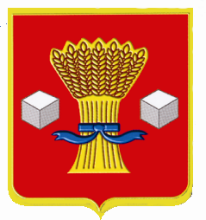 Администрация Светлоярского муниципального районаВолгоградской областиУТВЕРЖДЕНОрешением Светлоярской районной Думы Волгоградской области       от ____.___.2017  № _______МЕСТНЫЕ НОРМАТИВЫ ГРАДОСТРОИТЕЛЬНОГО ПРОЕКТИРОВАНИЯ СВЕТЛОЯРСКОГО МУНИЦИПАЛЬНОГО РАЙОНА ВОЛГОГРАДСКОЙ ОБЛАСТИ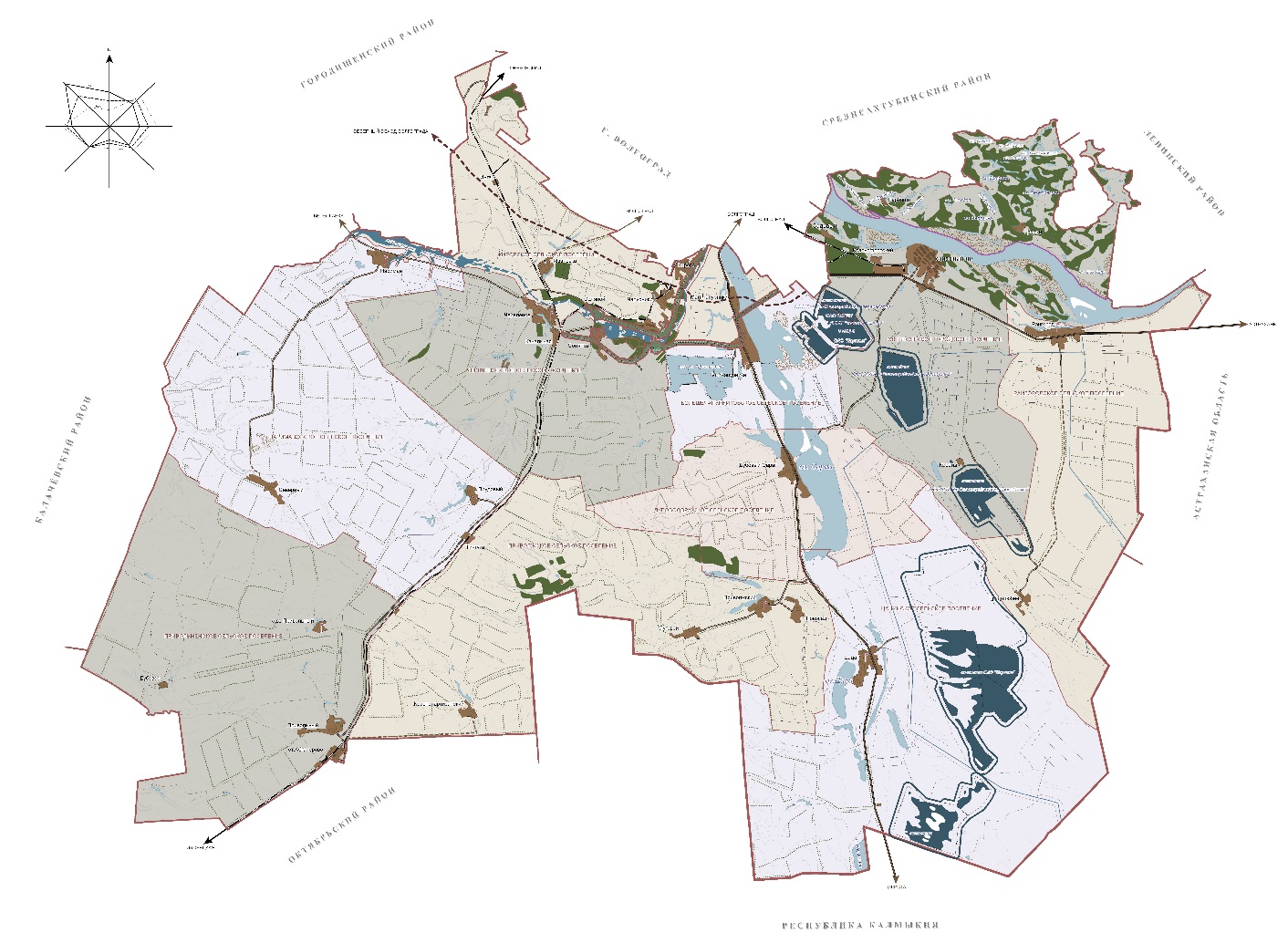 Разработал:Главный архитектор                                                        В.И. Жуков            2017 СодержаниеОбщие положенияМестные нормативы градостроительного проектирования Светлоярского муниципального района Волгоградской области разработаны в соответствии с законодательством Российской Федерации и Волгоградской области, нормативными правовыми актами Светлоярского муниципального района Волгоградской области, содержат совокупность расчетных показателей минимально допустимого уровня обеспеченности объектами местного значения муниципального района, относящимися к областям, указанным в пункте 1 части 3 статьи 19 Градостроительного кодекса Российской Федерации, иными объектами местного значения муниципального района и расчетных показателей максимально допустимого уровня территориальной доступности таких объектов для населения муниципального района.Местные нормативы градостроительного проектирования Светлоярского муниципального района Волгоградской области разработаны для использования их в процессе подготовки документов территориального планирования, правил землепользования и застройки, документации по планировке территорий, проведении экспертизы, подготовки и рассмотрения проектной документации для строительства, реконструкции, капитального ремонта объектов капитального строительства, благоустройства территории.Планировка и застройка населенных пунктов, формирование жилых и рекреационных зон, разработка проектных решений на новое строительство и реконструкцию зданий, сооружений и их комплексов без приспособления указанных объектов для беспрепятственного доступа к ним инвалидов, маломобильных групп граждан и использования их инвалидами, маломобильными группами граждан не допускаются.Местные нормативы градостроительного проектирования Светлоярского муниципального района Волгоградской области разработаны с учетом социально- демографического состава и плотности населения на территории муниципального района; планов и программ комплексного социально-экономического развития муниципального района; предложений органов местного самоуправления и заинтересованных лиц.Местные нормативы градостроительного проектирования Светлоярского муниципального района Волгоградской области разработаны в целях обеспечения пространственного развития территории, соответствующего качеству жизни населения, предусмотренному документами стратегического планирования Волгоградской области, определяющими и содержащими цели и задачи социально-экономического развития территории Волгоградской области.Местные          нормативы	градостроительного          проектирования Светлоярского муниципального района Волгоградской области включают в себя:основную часть (расчетные показатели минимально допустимого уровня обеспеченности объектами местного значения, относящимися к областям, указанным в пункте 1 части 3 статьи 19 для Градостроительного кодекса Российской   Федерации,   иными   объектами   местного   значения   и   расчетныепоказатели максимально	допустимого	уровня	территориальной	доступности таких объектов для населения муниципального района;материалы  по обоснованию   расчетных   показателей,   содержащихся  в основной части местных нормативов градостроительного проектирования;правила и  область  применения  расчетных  показателей, содержащихся в основной части местных нормативов градостроительного проектирования.Перечень используемых сокращенийВ местных нормативах градостроительного проектирования Светлоярского муниципального района Волгоградской области применяются следующие сокращения:Основная частьТермины и определенияВ местных нормативах градостроительного  проектирования Светлоярского муниципального района Волгоградской области приведенные понятия применяются в следующем значении:блокированный жилой дом – здание, состоящее из двух квартир и более, каждая из которых имеет непосредственно выход на придомовую территорию;водопроводные очистные  сооружения  –  комплекс  зданий,  сооружений и устройств для очистки воды (термин вводится для целей местных нормативов градостроительного проектирования);вокзал – здание (или группа зданий), предназначенное для обслуживания пассажиров автомобильного транспорта. Вокзальный комплекс включает кроме вокзала сооружения и устройства, связанные с обслуживанием пассажиров на привокзальной площади;высококомфортное жилье – тип жилого помещения, отвечающий комплексу санитарно-гигиенических, эргономических и экологических требований, а так же уровню требований к габаритам и площади помещений не менее 40 кв.м на одного человека (термин вводится для целей местных нормативов градостроительного проектирования);газонаполнительные станции (ГНС) – предприятия,  предназначенные  для приема, хранения и отпуска сжиженных углеводородных газов потребителям в автоцистернах и бытовых баллонах, ремонта и  переосвидетельствования газовых баллонов;газораспределительная станция – комплекс сооружений газопровода, предназначенный для снижения давления, очистки, одоризации и учета расхода газа перед подачей его потребителю (термин вводится для целей местных нормативов градостроительного проектирования);гараж – здание или сооружение, предназначенное для постоянного или временного хранения, а также технического обслуживания автомобилей (термин вводится для целей местных нормативов градостроительного проектирования);градостроительная документация – документы территориального планирования,   документы   градостроительного   зонирования,    документация по планировке территории (термин вводится для целей местных нормативов градостроительного проектирования);индивидуальный жилой дом – отдельно стоящий жилой дом, предназначенный для проживания одной семьи;жилой район – территория, в границах которой размещены жилые кварталы. Обслуживается комплексом культурно-бытовых учреждений периодического пользования (термин вводится для целей местных нормативов градостроительного проектирования);канализационные очистные сооружения – комплекс зданий, сооружений и устройств для очистки сточных вод и обработки осадка (термин вводится для целей местных нормативов градостроительного проектирования);квартал – элемент планировочной структуры в границах красных линий. В границах жилого квартала могут выделяться земельные участки для размещения отдельных домов, группы жилых домов, объектов повседневного, периодического пользования. Размер территории квартала определяется с учетом: климатических условий, радиусов доступности объектов повседневного пользования, требований к проектированию улично-дорожной сети, типам застройки;комфортное жилье – тип жилого помещения, отвечающий комплексу санитарно-гигиенических, эргономических и экологических требований, а так же уровню требований к габаритам и площади помещений не менее 30, но не более 40 кв.м на одного человека (термин вводится для целей местных нормативов градостроительного проектирования);коэффициент застройки  –  отношение  площади,  занятой  под  зданиями  и сооружениями, к площади участка;коэффициент плотности застройки – отношение площади всех этажей зданий и сооружений к площади участка;линия электропередач – электрическая линия, выходящая за пределы электростанции или подстанции и предназначенная для передачи электрической энергии;массовое жилье – тип жилого помещения, отвечающий комплексу санитарно-гигиенических, эргономических и экологических требований, а так же уровню требований к габаритам и площади помещений не менее 24, но не более 30 кв.м на одного человека (термин вводится для целей местных нормативов градостроительного проектирования);место погребения – часть пространства объекта похоронного назначения, предназначенная для захоронения останков или праха умерших или погибших;нормативы градостроительного проектирования – совокупность установленных в целях обеспечения благоприятных условий жизнедеятельности человека расчетных показателей минимально допустимого уровня  обеспеченности объектами, предусмотренными частями 1, 3, 4 статьи 29.2 Градостроительного кодекса Российской Федерации, населения Волгоградской области, муниципальных образований Волгоградской области и расчетных показателей максимально допустимого уровня территориальной доступности таких объектов для населения Волгоградской области, муниципальных образований Волгоградской области;объекты местного значения – объекты капитального строительства, иные объекты,    территории,    которые    необходимы    для    осуществления  органамиместного   самоуправления    полномочий    по    вопросам    местного    значения  и в пределах    переданных    государственных    полномочий    в    соответствии    с федеральными законами, законом Волгоградской области, уставом муниципального района и оказывают существенное влияние на социально- экономическое развитие муниципального района;объекты озеленения общего пользования – парки культуры и отдыха, детские, спортивные парки (стадионы), парки тихого отдыха и прогулок, сады жилых районов, скверы, бульвары, озелененные полосы вдоль улиц и  набережных, озелененные участки при торговых и административных центрах, лесопарки (термин вводится для целей местных нормативов градостроительного проектирования);парк – озелененная территория общего пользования, представляющая  собой самостоятельный архитектурно-ландшафтный объект;парковка (парковочное место) – специально обозначенное и при необходимости обустроенное и оборудованное место, являющееся в том числе частью автомобильной дороги и (или) примыкающее к проезжей части и (или) тротуару, обочине, эстакаде или мосту либо являющееся частью подэстакадных или подмостовых пространств, площадей и иных объектов улично-дорожной сети, зданий, строений или сооружений и предназначенное для организованной стоянки транспортных средств на платной основе или без взимания платы по решению собственника или иного владельца автомобильной дороги, собственника земельного участка либо собственника соответствующей части здания, строения или сооружения;переработка отходов – деятельность, связанная с выполнением технологических процессов по обращению с отходами для обеспечения повторного использования в народном хозяйстве полученных сырья, энергии, изделий и материалов;подстанция    –     электроустановка,     служащая     для     преобразования   и распределения электроэнергии и состоящая из трансформаторов или других преобразователей энергии, распределительных  устройств, устройств управления и вспомогательных сооружений;природный    газ     –     горючая     газообразная     смесь     углеводородов  с преобладающим  содержанием   метана,   предназначенная   в   качестве   сырья  и топлива для промышленного и коммунально-бытового использования;пункт редуцирования газа – технологическое устройство сетей газораспределения и газопотребления, предназначенное для снижения давления газа и поддержания его в заданных пределах независимо от расхода газа;распределительный пункт – распределительное устройство, предназначенное для приема и распределения электроэнергии на одном напряжении без преобразования и трансформации, не входящее в состав подстанции;расчетные показатели объектов местного значения – расчетные показатели минимально допустимого уровня обеспеченности объектами местного значения и расчетные показатели максимально допустимого уровня территориальной   доступности   объектов   местного   значения    для    населениямуниципальных образований;сад  –  озелененная  территория  общего  пользования  в  селитебной  зоне    с возможным      насыщением       зрелищными,       спортивно-оздоровительными  и игровыми сооружениями;сельский населенный пункт – населенный пункт, население которого преимущественно занято в сельском хозяйстве, в сфере аграрно-промышленного комплекса, а также в традиционной хозяйственной деятельности (термин  вводится для целей местных нормативов градостроительного проектирования);сквер – озелененная территория общего пользования, являющаяся элементом оформления площади, общественного центра, магистрали, используемая для кратковременного отдыха и пешеходного транзитного движения;трансформаторная подстанция – электрическая подстанция, предназначенная для преобразования электрической энергии одного напряжения  в электрическую энергию другого напряжения с помощью трансформаторов;улица, площадь – территории общего пользования, ограниченные красными линиями улично-дорожной сети населенного пункта;централизованная система водоотведения (канализации) – комплекс технологически связанных между собой инженерных сооружений, предназначенных для водоотведения (термин вводится для целей местных нормативов градостроительного проектирования);иные понятия, используемые в МНГП Светлоярского муниципального района Волгоградской области, употребляются в значениях в соответствии с федеральным законодательством и законодательством Волгоградской области.Цели и задачи разработки местных нормативов градостроительного проектирования Светлоярского муниципального районаВолгоградской областиМестные нормативы градостроительного проектирования Светлоярского муниципального района Волгоградской области разработаны в целях обеспечения пространственного развития территории, соответствующего качеству жизни населения, предусмотренному документами стратегического планирования Волгоградской области, определяющими и содержащими цели и задачи социально-экономического развития территории Волгоградской области.Местные нормативы градостроительного проектирования Светлоярского муниципального района Волгоградской области направлены на решение следующих основных задач:установление расчетных показателей, применение которых необходимо при разработке или корректировке градостроительной документации;распределение используемых при проектировании расчетных показателей на    группы    по    видам    градостроительной    документации     (словосочетания«документы	градостроительного		проектирования»	и	«градостроительная документация»	используются	в	местных	нормативах	градостроительногопроектирования Светлоярского муниципального района Волгоградской области как равнозначные);обеспечение оценки качества градостроительной документации в плане соответствия ее решений целям повышения качества жизни населения, установленным в документах стратегического планирования Волгоградской области;обеспечение постоянного контроля за соответствием решений градостроительной документации, изменяющимся социально-экономическим условиям на территории муниципального района.Местные нормативы градостроительного проектирования Светлоярского муниципального района Волгоградской области разработаны с учетом следующих требований:охраны окружающей среды; санитарно-гигиенических норм;охраны памятников истории и культуры;интенсивности использования территорий иного назначения, выраженной    в процентах застройки, иных показателях;пожарной безопасности.Общая характеристика состава и содержания местных нормативов градостроительного проектированияСветлоярского муниципального района Волгоградской областиВ соответствии с ч.5 ст.29.2 ГрК РФ МНГП Светлоярского муниципального района Волгоградской области включают в себя:основную часть (расчетные показатели минимально допустимого уровня обеспеченности объектами местного значения, относящимися к областям, указанным в пункте 1 части 3 статьи 19 Градостроительного кодекса Российской Федерации,  иными   объектами   местного   значения   муниципального   района   и расчетные показатели максимально допустимого уровня территориальной доступности таких объектов для населения муниципального района;материалы  по   обоснованию   расчетных   показателей,   содержащихся  в основной части местных нормативов градостроительного проектирования Светлоярского муниципального района Волгоградской области;правила и  область  применения  расчетных  показателей,  содержащихся в основной части местных нормативов градостроительного проектирования Светлоярского муниципального района Волгоградской области.Расчетные показатели минимально допустимого уровня обеспеченности объектами местного значения населения Светлоярского муниципального района Волгоградской области и расчетные показатели максимально допустимого уровня территориальной доступности таких объектов для населения Светлоярского муниципального района Волгоградской области.Расчетные показатели минимально допустимого уровня обеспеченности и расчетные показатели максимально допустимого уровня территориальной доступности объектов местного значения в области инженерных коммуникацийРасчетные показатели минимально допустимого уровня обеспеченности и расчетные показатели максимально допустимого уровня территориальной доступности объектов местного значения в области автомобильных дорогРасчетные показатели минимально допустимого уровня обеспеченности и расчетные показатели максимально допустимого уровня территориальной доступности объектов местного значения в области образованияРасчетные показатели минимально допустимого уровня обеспеченности и расчетные показатели максимально допустимого уровня территориальной доступности объектов местного значения в области здравоохраненияРасчетные показатели минимально допустимого уровня обеспеченности и расчетные показатели максимально допустимого уровня территориальной доступности объектов местного значения в области физической культуры и массового спортаРасчетные показатели минимально допустимого уровня обеспеченности объектами местного значения в сфере обработки, утилизации, обезвреживания, размещения твердых коммунальных отходов и показатели максимально допустимого уровня территориальной доступности таких объектов для населения Светлоярского муниципального районаРасчетные показатели минимально допустимого уровня обеспеченности и расчетные показатели максимально допустимого уровня территориальной доступности объектов местного значения в иных областях, связанных с решением вопросов местного значения муниципального районаМатериалы по обоснованию расчетных показателей, содержащихся в основной части местных нормативов градостроительного проектированияРасчетные показатели минимально допустимого уровня обеспеченности объектами местного значения и показатели максимально допустимого уровня территориальной доступности таких объектов для населения Светлоярского муниципального района Волгоградской области установлены в соответствии с действующими федеральными, региональными и муниципальными нормативными правовыми актами в области регулирования вопросов градостроительной деятельности и полномочий Светлоярского муниципального района Волгоградской области, на основании параметров и условий социально- экономического развития муниципального  района,  социальных, демографических, природно-экологических и иных условий развития муниципального района, условий осуществления градостроительной  деятельности на территории муниципального района в части формирования объектов местного значения.Правила и область применения расчетных показателей, содержащихся в основной части местных нормативов градостроительного проектированияРасчетные показатели минимально допустимого уровня обеспеченности объектами местного значения и расчетные показатели максимально допустимого уровня территориальной доступности таких объектов для населения муниципального района, установленные в местных нормативах градостроительного проектирования Светлоярского муниципального района Волгоградской области, применяются при подготовке и внесении изменений в схему территориального планирования муниципального района, генеральные планы поселений (ГП поселения) документацию по планировке территории (ДППТ), правила землепользования и застройки муниципальных образований (ПЗЗ).Утвержденные МНГП Светлоярского муниципального района Волгоградской области подлежат применению:органами государственной власти Волгоградской области при осуществлении ими контроля за соблюдением органами местного самоуправления законодательства о градостроительной деятельности;органами местного самоуправления при осуществлении постоянного контроля соответствия проектных решений градостроительной документации изменяющимся социально-экономическим условиям на территории при принятии решений о развитии застроенных территорий соответствующего муниципального образования;разработчиками градостроительной документации, заказчиками градостроительной   документации   и   иными   заинтересованными   лицами    при оценке  качества  градостроительной  документации  в  плане  соответствия  ее решений целям повышения качества жизни населения.Расчетные показатели минимально допустимого уровня обеспеченности объектами местного значения населения муниципального образования, установленные МНГП Светлоярского муниципального района Волгоградской области, не могут быть ниже предельных значений расчетных показателей минимально допустимого уровня обеспеченности объектами местного значения населения муниципальных образований Волгоградской области, установленных РНГП Волгоградской области.В случае внесения изменений в РНГП Волгоградской области, в результате которых предельные значения расчетных показателей минимально допустимого уровня обеспеченности объектами местного значения населения муниципальных образований Волгоградской области станут выше расчетных показателей минимально допустимого уровня обеспеченности объектами местного значения населения муниципального образования, установленных МНГП Светлоярского муниципального района Волгоградской области, применению подлежат расчетные показатели РНГП Волгоградской области с учетом требований федерального законодательства.Расчетные  показатели  максимально  допустимого  уровня территориальной доступности объектов местного значения для населения муниципального образования, установленные МНГП Светлоярского муниципального района Волгоградской области, не могут превышать предельные значения расчетных показателей максимально допустимого уровня территориальной доступности объектов местного значения для населения муниципальных образований Волгоградской области, установленных РНГП Волгоградской области. В случае внесения изменений в РНГП Волгоградской области, в результате которых предельные значения расчетных показателей максимально допустимого уровня территориальной доступности объектов местного значения для населения муниципальных образований Волгоградской области станут ниже расчетных показателей максимально допустимого уровня территориальной доступности объектов местного значения для населения муниципального образования, установленных МНГП Светлоярского муниципального района Волгоградской области, применению подлежат расчетные показатели РНГП Волгоградской области с учетом требований федерального законодательства.Перечень нормативных правовых актов и иных документов,  использованных при подготовке местных нормативов градостроительного проектирования Светлоярского муниципального района Волгоградской области.Федеральные законыВодный кодекс Российской Федерации; Градостроительный кодекс Российской Федерации; Земельный кодекс Российской Федерации;Лесной кодекс Российской Федерации;Федеральный	закон	от 06.10.2003	№ 131-ФЗ	«Об	общих	принципахорганизации местного самоуправления в Российской Федерации»;Федеральный закон от 06.10.1999 № 184-ФЗ «Об общих принципах организации законодательных (представительных) и исполнительных органов государственной власти субъектов Российской Федерации»;Федеральный закон от 12.02.1998 № 28-ФЗ «О гражданской обороне»;Федеральный закон от 04.05.1999 № 96-ФЗ «Об охране атмосферного воздуха»;Федеральный закон от 25.06.2002 № 73-ФЗ «Об объектах культурного наследия (памятниках истории и культуры) народов Российской Федерации»;Закон Российской Федерации от 21.02.1992 № 2395-1 «О недрах»; Федеральный закон от 26.03.2003 № 35-ФЗ «Об электроэнергетике»; Федеральный закон от 31.03.1999 № 69-ФЗ «О газоснабжении в  РоссийскойФедерации»;Федеральный закон от 07.07.2003 № 126-ФЗ «О связи»; Федеральный закон от 27.07.2010 № 190-ФЗ «О теплоснабжении»;Федеральный закон от 07.12.2011 № 416-ФЗ «О водоснабжении и водоотведении»;Федеральный закон от 28.12.2013 № 442-ФЗ «Об основах социального обслуживания граждан в Российской Федерации»;Федеральный закон от 19.05.1995 № 81-ФЗ «О государственных пособиях гражданам, имеющим детей»;Федеральный  закон   от 22.07.2008   № 123-ФЗ   «Технический   регламент  о требованиях пожарной безопасности»;Федеральный закон от 22.08.1995 № 151-ФЗ «Об аварийно-спасательных службах и статусе спасателей»;Федеральный закон от 29.12.2012 № 273-ФЗ «Об образовании в Российской Федерации»;Федеральный  закон  от 24.06.1998  № 89-ФЗ  «Об  отходах  производства    и потребления»;Федеральный закон от 30.03.1999 № 52-ФЗ «О санитарно- эпидемиологическом благополучии населения».Иные нормативные правовые акты Российской ФедерацииРаспоряжение Правительства Российской Федерации от 03.07.1996 № 1063-р (О Социальных нормативах и нормах);распоряжение Правительства Российской Федерации от 19.10.1999 № 1683-р (О методике определения нормативной потребности субъектов Российской Федерации в объектах социальной инфраструктуры);распоряжение Правительства Российской Федерации от 25.05.2004 № 707-р (Об утверждении перечней субъектов Российской Федерации и отдельных районов субъектов Российской Федерации (в существующих границах), относящихся к территориям с низкой либо с высокой плотностью населения);постановление Правительства Российской Федерации от 29.10.2009    № 860«О  требованиях  к  обеспеченности  автомобильных  дорог  общего   пользованияобъектами дорожного сервиса, размещаемыми в границах полос отвода»; постановление Правительства Российской Федерации от 02.09.2009    № 717«О нормах отвода земель для размещения автомобильных дорог и (или) объектов дорожного сервиса»;постановление Правительства Российской Федерации от 15.04.2014    № 296«Об     утверждении     государственной     программы     Российской    Федерации«Социальная поддержка граждан»;приказ  Министерства  регионального  развития   Российской   Федерации  от 27.12.2011    № 613    «Об    утверждении     Методических     рекомендаций     по разработке норм и правил по благоустройству территорий муниципальных образований»;приказ Министерства труда и социальной защиты Российской Федерации  от 17.04.2014 № 258н «Об утверждении примерной номенклатуры организаций социального обслуживания»;приказ Министерства здравоохранения и социального развития Российской Федерации от 15.05.2012 № 543н «Об утверждении Положения об организации оказания первичной медико-санитарной помощи взрослому населению»;приказ   Министерства   образования   и   науки   Российской   Федерации   от 30.08.2013 № 1014 «Об утверждении Порядка организации и осуществления образовательной деятельности по основным общеобразовательным программам – образовательным программам дошкольного образования»;Ветеринарно-санитарные правила сбора, утилизации и уничтожения биологических отходов;приказ	Министерства	транспорта	Российской	Федерации	от 06.08.2008№ 126  «Об  утверждении  Норм  отвода  земельных   участков,   необходимых  для формирования полосы отвода железных дорог, а также норм расчета охранных зон железных дорог».Нормативные правовые акты Волгоградской области Градостроительный Кодекс Волгоградской  области  от  24.11.2008  г.    №1786-ОДЗакон Волгоградской области от 16.06.2000 г. №413-ОД «О создании судебных участков мировых судей в Волгоградской области».Закон Волгоградской области №140-ОД от 6 ноября 2014 г. «О социальном обслуживании населения Волгоградской области».Закон Волгоградской области от 17.07.2003 № 855-ОД «Об обороте земель сельскохозяйственного назначения в Волгоградской области»;постановление администрации Волгоградской области от 14.09.2009 № 337- п «Об утверждении Схемы территориального планирования Волгоградской области»;Своды правил по проектированию и строительству (СП)СП 42.13330.2011. Свод правил. Градостроительство. Планировка и застройка городских и сельских поселений. Актуализированная редакция СНиП 2.07.01-89*;СП 145.13330.2012.	Свод	правил.	Дома-интернаты.	Правила проектирования;СП 35-106-2003.	Расчет	и	размещение	учреждений	социального обслуживания пожилых людей;СП 31.13330.2012.	Свод	правил.	Водоснабжение.	Наружные	сети и сооружения. Актуализированная редакция СНиП 2.04.02-84*;СП 32.13330.2012.	Свод	правил.	Канализация.	Наружные	сети и сооружения. Актуализированная редакция СНиП 2.04.03-85;СП 62.13330.2011.	Свод	правил.	Газораспределительные	системы.Актуализированная редакция СНиП 42-01-2002;СП 50.13330.2012.	Свод	правил.	Тепловая	защита	зданий.Актуализированная редакция СНиП 23-02-2003;СП 113.13330.2012. Свод правил. Стоянки автомобилей. Актуализированная редакция СНиП 21-02-99*;СП 34.13330.2012.	Свод	правил.	Автомобильные	дороги.Актуализированная редакция СНиП 2.05.02-85*;СП 39.13330.2012.	Свод	правил.	Плотины	из	грунтовых	материалов.Актуализированная редакция СНиП 2.06.05-84*;СП 131.13330.2012.	Свод	правил.	Строительная	климатология.Актуализированная редакция СНиП 23-01-99*;СП 31-115-2006.	Открытые	плоскостные	физкультурно-спортивные сооружения;СП 31-113-2004. Бассейны для плавания;СП 31-112-2004. Физкультурно-спортивные залы. Части 1 и 2;СП 59.13330.2012. Свод правил. Доступность зданий и сооружений для маломобильных групп населения. Актуализированная редакция СНиП 35-01-2001;СП 35-101-2001.	Проектирование	зданий	и	сооружений	с	учетом доступности для маломобильных групп населения. Общие положения;СП 35-102-2001. Жилая среда с планировочными элементами, доступными инвалидам;СП 31-102-99. Требования доступности общественных зданий и сооружений для инвалидов и других маломобильных посетителей;СП 35-103-2001.	Общественные	здания	и	сооружения,	доступные маломобильным посетителям;СП 54.13330.2011.	Свод	правил.	Здания	жилые	многоквартирные.Актуализированная редакция СНиП 31-01-2003.Строительные нормы и правила (СНиП)СНиП 2.07.01-89* Градостроительство. Планировка и застройка городских  и сельских поселений;Рекомендации	по	проектированию	улиц	и	дорог	городов	и	сельскихпоселений (составлены к главе СНиП 2.07.01-89*); СНиП 2.05.02-85. Автомобильные дороги;СНиП 2.01.51-90. Инженерно-технические мероприятия гражданской обороны;СНиП 2.06.15-85.    Инженерная     защита     территории     от     затопления и подтопления;СНиП 2.01.28-85. Полигоны по обезвреживанию и захоронению токсичных промышленных отходов. Основные положения по проектированию.Санитарно-эпидемиологические правила и нормативы (СанПиН)СанПиН 2.4.1.3049-13       «Санитарно-эпидемиологические        требования к устройству, содержанию и организации режима работы дошкольных образовательных организаций»;СанПиН 2.4.2.2821-10       «Санитарно-эпидемиологические        требования к условиям и организации обучения в общеобразовательных учреждениях»;СанПиН 2.1.3.2630-10       «Санитарно-эпидемиологические        требования к организациям, осуществляющим медицинскую деятельность»;СанПиН 2.2.1/2.1.1.1200-03 «Санитарно-защитные зоны и санитарная классификация предприятий, сооружений и иных объектов»;СанПиН 2.1.6.1032-01 «Гигиенические требования к обеспечению качества атмосферного воздуха населенных мест»;СанПиН 2.1.8/2.2.4.1383-03  «Гигиенические   требования   к   размещению  и эксплуатации передающих радиотехнических объектов»;СанПиН 2.1.8/2.2.4.1190-03.  «Гигиенические   требования   к   размещению и эксплуатации средств сухопутной подвижной радиосвязи»;СП 2.1.7.1038-01 «Гигиенические требования к устройству и содержанию полигонов для твердых бытовых отходов».Государственные стандарты (ГОСТ)ГОСТ Р 52498-2005 Национальный стандарт Российской Федерации Социальное обслуживание населения. Классификация учреждений социального обслуживания;ГОСТ	30772-2001.	Межгосударственный	стандарт.	Ресурсосбережение.Обращение с отходами. Термины и определения;ГОСТ Р 55528-2013 Национальный стандарт Российской Федерации. Состав и содержание научно-проектной документации по сохранению объектов культурного наследия. Памятники истории и культуры. Общие требования.Нормы пожарной безопасности (НПБ)НПБ 101-95 Нормы проектирования объектов пожарной охраны. Санитарные нормы (СН) СН 2.2.4/2.1.8.562-96 «Шум на рабочих местах, в помещениях жилых, общественных зданий и на территории жилой застройки. Санитарные нормы».Ведомственные строительные нормы (ВСН)ВСН 56-78. Инструкция по проектированию станций и узлов на железных дорогах Союза ССР.Руководящие документы системы нормативных документов в строительстве (РДС)РДС 35-201-99. Порядок реализации требований доступности для инвалидов к объектам социальной инфраструктуры.48ПРИЛОЖЕНИЕ № 1к таблице расчетных показателейминимально допустимого уровня обеспеченности объектами местного значения в области автомобильных дорог местных нормативов градостроительного проектирования Светлоярского муниципального района Волгоградской областиКлассификация улиц и дорог. Основное назначение улиц и дорогТаблица № 1. Классификация улиц и дорог сельских поселений. Основное назначениеI. Общие положения.3Перечень используемых сокращений.4II. Основная часть.51. Термины и определения.52. Цели и задачи разработки местных нормативов градостроительного	проектирования	Светлоярского муниципального района Волгоградской области.83. Общая характеристика состава и содержания местных нормативов градостроительного проектирования Светлоярского муниципального района Волгоградской области.94. Расчетные показатели минимально допустимого уровня обеспеченности объектами местного значения Светлоярского муниципального района и расчетные показатели максимально допустимого уровня территориальной доступности таких объектов для населения Светлоярского муниципального района Волгоградской области.10III. Материалы по обоснованию расчетных показателей, содержащихся в основной части местных нормативов градостроительного проектирования.41IV. Правила и область применения расчетных показателей, содержащихся в основной части местных нормативов градостроительного проектирования. 42Перечень нормативных правовых актов и иных документов, использованных при подготовке местных нормативов градостроительного	проектирования	Светлоярского муниципального района Волгоградской области.42Сокращения слов и словосочетанийСокращения слов и словосочетанийСокращениеСлово/словосочетаниегг.годыГПГенеральный планГрК РФГрадостроительный кодекс Российской Федерациидр.другиеЗК РФЗемельный кодекс Российской ФедерацииМНГПСветлоярского муниципального района Волгоградской областиМестные нормативы градостроительного проектирования Светлоярского муниципального района Волгоградской областиОМЗОбъект местного значенияп.пунктПЗЗПравила землепользования и застройкипп.подпунктРНГП Волгоградской областиРегиональные нормативы градостроительного проектирования Волгоградской областист.статьяст.ст.статьич.частьСокращения единиц измеренийСокращения единиц измеренийОбозначениеНаименование единицы измерениягагектаркВкиловольткв.мквадратный метркв.м/тыс. человекквадратных метров на тысячу человеккмкилометркм/часкилометр в часкуб. мкубический метрмметрмин.минутытыс. кв.мтысяча квадратных метровтыс. куб. м/сут.тысяча кубических метров в суткитыс. т/годтысяча тонн в годтыс. человектысяча человекчел.человекчел./гачеловек на гектар№ п/пНаименование вида ОМЗТип расчетного показателяВид расчетного показателяНаименование расчетного показателя, единица измеренияЗначение расчетного показателяЗначение расчетного показателяЗначение расчетного показателяЗначение расчетного показателяЗначение расчетного показателяЗначение расчетного показателяЗначение расчетного показателя1Электростанции, подстанция 35 кВ, переключательные пункты, трансформаторные подстанции, линии электропередачи 35 кВ, линии электропередачи 10 кВРасчетные показатели минимально допустимого уровня обеспеченностиРасчетный показатель минимально допустимого уровня мощности объектаНорматив потребления коммунальных услуг по электроснабжению, кВт ч/чел./мес.при количестве проживающих человек в квартире (жилом доме)Количество комнат1человек2человека2человека3человека4человека5 человек и более1Электростанции, подстанция 35 кВ, переключательные пункты, трансформаторные подстанции, линии электропередачи 35 кВ, линии электропередачи 10 кВРасчетные показатели минимально допустимого уровня обеспеченностиРасчетный показатель минимально допустимого уровня мощности объектаНорматив потребления коммунальных услуг по электроснабжению, кВт ч/чел./мес.при количестве проживающих человек в квартире (жилом доме)При наличии электрической плитыПри наличии электрической плитыПри наличии электрической плитыПри наличии электрической плитыПри наличии электрической плитыПри наличии электрической плитыПри наличии электрической плиты1Электростанции, подстанция 35 кВ, переключательные пункты, трансформаторные подстанции, линии электропередачи 35 кВ, линии электропередачи 10 кВРасчетные показатели минимально допустимого уровня обеспеченностиРасчетный показатель минимально допустимого уровня мощности объектаНорматив потребления коммунальных услуг по электроснабжению, кВт ч/чел./мес.при количестве проживающих человек в квартире (жилом доме)1 комната1731071078368591Электростанции, подстанция 35 кВ, переключательные пункты, трансформаторные подстанции, линии электропередачи 35 кВ, линии электропередачи 10 кВРасчетные показатели минимально допустимого уровня обеспеченностиРасчетный показатель минимально допустимого уровня мощности объектаНорматив потребления коммунальных услуг по электроснабжению, кВт ч/чел./мес.при количестве проживающих человек в квартире (жилом доме)2 комнаты2041271279880701Электростанции, подстанция 35 кВ, переключательные пункты, трансформаторные подстанции, линии электропередачи 35 кВ, линии электропередачи 10 кВРасчетные показатели минимально допустимого уровня обеспеченностиРасчетный показатель минимально допустимого уровня мощности объектаНорматив потребления коммунальных услуг по электроснабжению, кВт ч/чел./мес.при количестве проживающих человек в квартире (жилом доме)3 комнаты22413913910787761Электростанции, подстанция 35 кВ, переключательные пункты, трансформаторные подстанции, линии электропередачи 35 кВ, линии электропередачи 10 кВРасчетные показатели минимально допустимого уровня обеспеченностиРасчетный показатель минимально допустимого уровня мощности объектаНорматив потребления коммунальных услуг по электроснабжению, кВт ч/чел./мес.при количестве проживающих человек в квартире (жилом доме)4 комнаты и более23714714711493811Электростанции, подстанция 35 кВ, переключательные пункты, трансформаторные подстанции, линии электропередачи 35 кВ, линии электропередачи 10 кВРасчетные показатели минимально допустимого уровня обеспеченностиРасчетный показатель минимально допустимого уровня мощности объектаНорматив потребления коммунальных услуг по электроснабжению, кВт ч/чел./мес.при количестве проживающих человек в квартире (жилом доме)При наличии газовой плитыПри наличии газовой плитыПри наличии газовой плитыПри наличии газовой плитыПри наличии газовой плитыПри наличии газовой плитыПри наличии газовой плиты1Электростанции, подстанция 35 кВ, переключательные пункты, трансформаторные подстанции, линии электропередачи 35 кВ, линии электропередачи 10 кВРасчетные показатели минимально допустимого уровня обеспеченностиРасчетный показатель минимально допустимого уровня мощности объектаНорматив потребления коммунальных услуг по электроснабжению, кВт ч/чел./мес.при количестве проживающих человек в квартире (жилом доме)1 комната12376765948421Электростанции, подстанция 35 кВ, переключательные пункты, трансформаторные подстанции, линии электропередачи 35 кВ, линии электропередачи 10 кВРасчетные показатели минимально допустимого уровня обеспеченностиРасчетный показатель минимально допустимого уровня мощности объектаНорматив потребления коммунальных услуг по электроснабжению, кВт ч/чел./мес.при количестве проживающих человек в квартире (жилом доме)2 комнаты15999997662541Электростанции, подстанция 35 кВ, переключательные пункты, трансформаторные подстанции, линии электропередачи 35 кВ, линии электропередачи 10 кВРасчетные показатели минимально допустимого уровня обеспеченностиРасчетный показатель минимально допустимого уровня мощности объектаНорматив потребления коммунальных услуг по электроснабжению, кВт ч/чел./мес.при количестве проживающих человек в квартире (жилом доме)3 комнаты1801121128670611Электростанции, подстанция 35 кВ, переключательные пункты, трансформаторные подстанции, линии электропередачи 35 кВ, линии электропередачи 10 кВРасчетные показатели минимально допустимого уровня обеспеченностиРасчетный показатель минимально допустимого уровня мощности объектаНорматив потребления коммунальных услуг по электроснабжению, кВт ч/чел./мес.при количестве проживающих человек в квартире (жилом доме)4 комнаты и более1951211219476661Электростанции, подстанция 35 кВ, переключательные пункты, трансформаторные подстанции, линии электропередачи 35 кВ, линии электропередачи 10 кВРасчетные показатели минимально допустимого уровня обеспеченностиРасчетный показатель минимально допустимой площади территории для размещения объектаРазмер земельного участка, отводимого для понизительных подстанций 35 кВ и переключательных пунктов, кв.м50005000500050005000500050001Электростанции, подстанция 35 кВ, переключательные пункты, трансформаторные подстанции, линии электропередачи 35 кВ, линии электропередачи 10 кВРасчетные показатели минимально допустимого уровня обеспеченностиРасчетный показатель минимально допустимой площади территории для размещения объектаРазмер земельного участка, отводимого для трансформаторных подстанций,Вид объектаВид объектаВид объектаРазмер земельного участка, кв.мРазмер земельного участка, кв.мРазмер земельного участка, кв.мРазмер земельного участка, кв.м1Электростанции, подстанция 35 кВ, переключательные пункты, трансформаторные подстанции, линии электропередачи 35 кВ, линии электропередачи 10 кВРасчетные показатели минимально допустимого уровня обеспеченностиРасчетный показатель минимально допустимой площади территории для размещения объектаРазмер земельного участка, отводимого для трансформаторных подстанций,Мачтовые подстанции мощностью от 25 до 250 кВАМачтовые подстанции мощностью от 25 до 250 кВАМачтовые подстанции мощностью от 25 до 250 кВАне более 50не более 50не более 50не более 501Электростанции, подстанция 35 кВ, переключательные пункты, трансформаторные подстанции, линии электропередачи 35 кВ, линии электропередачи 10 кВРасчетные показатели минимально допустимого уровня обеспеченностиРасчетный показатель минимально допустимой площади территории для размещения объектаРазмер земельного участка, отводимого для трансформаторных подстанций,Комплектные подстанции с одним трансформатором мощностьюКомплектные подстанции с одним трансформатором мощностьюКомплектные подстанции с одним трансформатором мощностьюне более 50не более 50не более 50не более 50распределительных и секционирующих пунктов, кв.мот 25 до 630 кВАраспределительных и секционирующих пунктов, кв.мКомплектные подстанции с двумя трансформаторами мощностьюот 160 до 630 кВАне более 80не более 80распределительных и секционирующих пунктов, кв.мПодстанции с двумя трансформаторами закрытого типа мощностью от 160 до 630 кВАне более 150не более 150распределительных и секционирующих пунктов, кв.мРаспределительные пункты наружной установкине более 250не более 250распределительных и секционирующих пунктов, кв.мРаспределительные пункты закрытого типане более 200не более 200распределительных и секционирующих пунктов, кв.мСекционирующие пунктыне более 80не более 80Расчетный показатель максимально допустимого уровня территориальной доступностиРасчетный показатель максимально допустимого уровня территориальной доступности-не нормируетсяне нормируетсяне нормируется2Пункты редуцирования газа, резервуарные установки сжиженных углеводородных газов, газонаполнительные станции, газопровод распределительный, газопроводы попутного нефтяного газаРасчетные показатели минимально допустимого уровня обеспеченностиРасчетный показатель минимально допустимого уровня мощности объектаУдельные расходы природного и сжиженного газа для различных коммунальных нужд, куб.м в месяц на 1 человека для природного газа,кг в месяцна 1 человека для сжиженного газаВид потребленияНорматив потребления природного газа, куб.мв месяцна 1 человекаНорматив потребления сжиженного газа, кг в месяцна 1 человека2Пункты редуцирования газа, резервуарные установки сжиженных углеводородных газов, газонаполнительные станции, газопровод распределительный, газопроводы попутного нефтяного газаРасчетные показатели минимально допустимого уровня обеспеченностиРасчетный показатель минимально допустимого уровня мощности объектаУдельные расходы природного и сжиженного газа для различных коммунальных нужд, куб.м в месяц на 1 человека для природного газа,кг в месяцна 1 человека для сжиженного газаПотребление газа на пищеприготовление11,56,942Пункты редуцирования газа, резервуарные установки сжиженных углеводородных газов, газонаполнительные станции, газопровод распределительный, газопроводы попутного нефтяного газаРасчетные показатели минимально допустимого уровня обеспеченностиРасчетный показатель минимально допустимого уровня мощности объектаУдельные расходы природного и сжиженного газа для различных коммунальных нужд, куб.м в месяц на 1 человека для природного газа,кг в месяцна 1 человека для сжиженного газана приготовление пищи и приготовление горячей воды для хозяйственных и санитарно- гигиенических нужд (включая стирку белья) в условиях отсутствия централизованного горячего водоснабжения33102Пункты редуцирования газа, резервуарные установки сжиженных углеводородных газов, газонаполнительные станции, газопровод распределительный, газопроводы попутного нефтяного газаРасчетные показатели минимально допустимого уровня обеспеченностиРасчетный показатель минимально допустимого уровня мощности объектаУдельные расходы природного и сжиженного газа для различных коммунальных нужд, куб.м в месяц на 1 человека для природного газа,кг в месяцна 1 человека для сжиженного газаПотребление газа на индивидуальное (поквартирное) отопление жилых помещений (жилых домов, квартир, комнат)7,83,42Пункты редуцирования газа, резервуарные установки сжиженных углеводородных газов, газонаполнительные станции, газопровод распределительный, газопроводы попутного нефтяного газаРасчетные показатели минимально допустимого уровня обеспеченностиРасчетный показательРазмер земельного участка дляот 4от 4от 4минимально допустимой площади территории для размещения объектаразмещения пунктов редуцирования газа, кв.мминимально допустимой площади территории для размещения объектаРазмер земельного участка для размещения газонаполнительной станции, гаПроизводительность ГНС, тыс. т/годПроизводительность ГНС, тыс. т/годПроизводительность ГНС, тыс. т/годПроизводительность ГНС, тыс. т/годПроизводительность ГНС, тыс. т/годРазмер участка, гаРазмер участка, гаРазмер участка, гаминимально допустимой площади территории для размещения объектаРазмер земельного участка для размещения газонаполнительной станции, га1010101010666минимально допустимой площади территории для размещения объектаРазмер земельного участка для размещения газонаполнительной станции, га2020202020777минимально допустимой площади территории для размещения объектаРазмер земельного участка для размещения газонаполнительной станции, га4040404040888минимально допустимой площади территории для размещения объектаРазмер земельных участков газонаполнительных пунктови промежуточных складов баллонов не более, га0,60,60,60,60,60,60,60,6Расчетный показатель максимально допустимого уровня территориальной доступностиРасчетный показатель максимально допустимого уровня территориальной доступности-не нормируетсяне нормируетсяне нормируетсяне нормируетсяне нормируетсяне нормируетсяне нормируетсяне нормируется3Котельные, тепловые перекачивающие насосные станции, центральные тепловые пункты, теплопровод магистральныйРасчетные показатели минимально допустимого уровня обеспеченностиРасчетный показатель минимально допустимого уровня мощности объектаУдельные расходы тепла на отопление жилых зданий, кДж/(кв.м °С·сут) общей площади зданияпо этажностиОтапливаемая площадь дома, кв.мЭтажностьЭтажностьЭтажностьЭтажностьЭтажностьЭтажностьЭтажность3Котельные, тепловые перекачивающие насосные станции, центральные тепловые пункты, теплопровод магистральныйРасчетные показатели минимально допустимого уровня обеспеченностиРасчетный показатель минимально допустимого уровня мощности объектаУдельные расходы тепла на отопление жилых зданий, кДж/(кв.м °С·сут) общей площади зданияпо этажностиОтапливаемая площадь дома, кв.м12334, 53Котельные, тепловые перекачивающие насосные станции, центральные тепловые пункты, теплопровод магистральныйРасчетные показатели минимально допустимого уровня обеспеченностиРасчетный показатель минимально допустимого уровня мощности объектаУдельные расходы тепла на отопление жилых зданий, кДж/(кв.м °С·сут) общей площади зданияпо этажности60 и менее140----3Котельные, тепловые перекачивающие насосные станции, центральные тепловые пункты, теплопровод магистральныйРасчетные показатели минимально допустимого уровня обеспеченностиРасчетный показатель минимально допустимого уровня мощности объектаУдельные расходы тепла на отопление жилых зданий, кДж/(кв.м °С·сут) общей площади зданияпо этажности100125135---3Котельные, тепловые перекачивающие насосные станции, центральные тепловые пункты, теплопровод магистральныйРасчетные показатели минимально допустимого уровня обеспеченностиРасчетный показатель минимально допустимого уровня мощности объектаУдельные расходы тепла на отопление жилых зданий, кДж/(кв.м °С·сут) общей площади зданияпо этажности150110120130130-3Котельные, тепловые перекачивающие насосные станции, центральные тепловые пункты, теплопровод магистральныйРасчетные показатели минимально допустимого уровня обеспеченностиРасчетный показатель минимально допустимого уровня мощности объектаУдельные расходы тепла на отопление жилых зданий, кДж/(кв.м °С·сут) общей площади зданияпо этажности2501001051101101153Котельные, тепловые перекачивающие насосные станции, центральные тепловые пункты, теплопровод магистральныйРасчетные показатели минимально допустимого уровня обеспеченностиРасчетный показатель минимально допустимого уровня мощности объектаУдельные расходы тепла на отопление жилых зданий, кДж/(кв.м °С·сут) общей площади зданияпо этажности400-9095951003Котельные, тепловые перекачивающие насосные станции, центральные тепловые пункты, теплопровод магистральныйРасчетные показатели минимально допустимого уровня обеспеченностиРасчетный показатель минимально допустимого уровня мощности объектаУдельные расходы тепла на отопление жилых зданий, кДж/(кв.м °С·сут) общей площади зданияпо этажности600-808585903Котельные, тепловые перекачивающие насосные станции, центральные тепловые пункты, теплопровод магистральныйРасчетные показатели минимально допустимого уровня обеспеченностиРасчетный показатель минимально допустимого уровня мощности объектаУдельные расходы тепла на отопление жилых зданий, кДж/(кв.м °С·сут) общей площади зданияпо этажности1000 и более-707575803Котельные, тепловые перекачивающие насосные станции, центральные тепловые пункты, теплопровод магистральныйРасчетные показатели минимально допустимого уровня обеспеченностиРасчетный показатель минимально допустимой площади территории для размещенияРазмер земельного участка для отдельно стоящих котельныхв зависимости от мощности, гаТеплопроизводитель- ность котельной, Гкал/ч (МВт)Размеры земельных участков, га, котельных, работающихРазмеры земельных участков, га, котельных, работающихРазмеры земельных участков, га, котельных, работающихРазмеры земельных участков, га, котельных, работающихРазмеры земельных участков, га, котельных, работающихРазмеры земельных участков, га, котельных, работающихРазмеры земельных участков, га, котельных, работающих3Котельные, тепловые перекачивающие насосные станции, центральные тепловые пункты, теплопровод магистральныйРасчетные показатели минимально допустимого уровня обеспеченностиРасчетный показатель минимально допустимой площади территории для размещенияРазмер земельного участка для отдельно стоящих котельныхв зависимости от мощности, гаТеплопроизводитель- ность котельной, Гкал/ч (МВт)на твердом топливена твердом топливена твердом топливена газомазутном топливена газомазутном топливена газомазутном топливена газомазутном топливе3Котельные, тепловые перекачивающие насосные станции, центральные тепловые пункты, теплопровод магистральныйРасчетные показатели минимально допустимого уровня обеспеченностиРасчетный показатель минимально допустимой площади территории для размещенияРазмер земельного участка для отдельно стоящих котельныхв зависимости от мощности, гадо 50,70,70,70,70,70,70,73Котельные, тепловые перекачивающие насосные станции, центральные тепловые пункты, теплопровод магистральныйРасчетные показатели минимально допустимого уровня обеспеченностиРасчетный показатель минимально допустимой площади территории для размещенияРазмер земельного участка для отдельно стоящих котельныхв зависимости от мощности, гасв. 5 до 10 (св. 6 до 12)11111113Котельные, тепловые перекачивающие насосные станции, центральные тепловые пункты, теплопровод магистральныйРасчетные показатели минимально допустимого уровня обеспеченностиРасчетный показатель минимально допустимой площади территории для размещенияРазмер земельного участка для отдельно стоящих котельныхв зависимости от мощности, гасв. 10 до 50 (св. 122221,51,51,51,5объектадо 58)Расчетный показатель максимально допустимого уровня территориальной доступностиРасчетный показатель максимально допустимого уровня территориальной доступности-не нормируетсяне нормируетсяне нормируется4Водозаборы, станции водоподготовки (водопроводные очистные сооружения), насосные станции, резервуары, водонапорные башни, водопроводРасчетные показатели минимально допустимого уровня обеспеченностиРасчетный показатель минимально допустимого уровня мощности объектаПоказатель удельного водопотребления, л/сут. на 1 чел.Степень благоустройства районов жилой застройкиСтепень благоустройства районов жилой застройкиМинимальная норма удельного хозяйственно- питьевого  водопотребления на одного жителя среднесуточная (за год), л/сут. на человека4Водозаборы, станции водоподготовки (водопроводные очистные сооружения), насосные станции, резервуары, водонапорные башни, водопроводРасчетные показатели минимально допустимого уровня обеспеченностиРасчетный показатель минимально допустимого уровня мощности объектаПоказатель удельного водопотребления, л/сут. на 1 чел.Застройка зданиями, оборудованными внутренним водопроводом и канализацией, без ваннЗастройка зданиями, оборудованными внутренним водопроводом и канализацией, без ванн1254Водозаборы, станции водоподготовки (водопроводные очистные сооружения), насосные станции, резервуары, водонапорные башни, водопроводРасчетные показатели минимально допустимого уровня обеспеченностиРасчетный показатель минимально допустимого уровня мощности объектаПоказатель удельного водопотребления, л/сут. на 1 чел.Застройка зданиями, оборудованными внутренним водопроводом и канализацией, с ванными и местными водонагревателямиЗастройка зданиями, оборудованными внутренним водопроводом и канализацией, с ванными и местными водонагревателями1604Водозаборы, станции водоподготовки (водопроводные очистные сооружения), насосные станции, резервуары, водонапорные башни, водопроводРасчетные показатели минимально допустимого уровня обеспеченностиРасчетный показатель минимально допустимого уровня мощности объектаПоказатель удельного водопотребления, л/сут. на 1 чел.Застройка зданиями, оборудованными внутренним водопроводом и канализацией, с ванными и централизованным горячим водоснабжениемЗастройка зданиями, оборудованными внутренним водопроводом и канализацией, с ванными и централизованным горячим водоснабжением2204Водозаборы, станции водоподготовки (водопроводные очистные сооружения), насосные станции, резервуары, водонапорные башни, водопроводРасчетные показатели минимально допустимого уровня обеспеченностиРасчетный показатель минимально допустимой площади территории для размещения объектаРазмер земельного участка для размещения станций водоподготовкив зависимости от их производительности, следует принимать по проекту,но не более, гаПроизводительность станций водоподготовки, тыс. куб. м/сут.Производительность станций водоподготовки, тыс. куб. м/сут.Размер земельного участка, га4Водозаборы, станции водоподготовки (водопроводные очистные сооружения), насосные станции, резервуары, водонапорные башни, водопроводРасчетные показатели минимально допустимого уровня обеспеченностиРасчетный показатель минимально допустимой площади территории для размещения объектаРазмер земельного участка для размещения станций водоподготовкив зависимости от их производительности, следует принимать по проекту,но не более, гаДо 0,1До 0,10,14Водозаборы, станции водоподготовки (водопроводные очистные сооружения), насосные станции, резервуары, водонапорные башни, водопроводРасчетные показатели минимально допустимого уровня обеспеченностиРасчетный показатель минимально допустимой площади территории для размещения объектаРазмер земельного участка для размещения станций водоподготовкив зависимости от их производительности, следует принимать по проекту,но не более, гаСвыше 0,1 до 0,2Свыше 0,1 до 0,20,254Водозаборы, станции водоподготовки (водопроводные очистные сооружения), насосные станции, резервуары, водонапорные башни, водопроводРасчетные показатели минимально допустимого уровня обеспеченностиРасчетный показатель минимально допустимой площади территории для размещения объектаРазмер земельного участка для размещения станций водоподготовкив зависимости от их производительности, следует принимать по проекту,но не более, гаСвыше 0,2 до 0,4Свыше 0,2 до 0,40,44Водозаборы, станции водоподготовки (водопроводные очистные сооружения), насосные станции, резервуары, водонапорные башни, водопроводРасчетные показатели минимально допустимого уровня обеспеченностиРасчетный показатель минимально допустимой площади территории для размещения объектаРазмер земельного участка для размещения станций водоподготовкив зависимости от их производительности, следует принимать по проекту,но не более, гаСвыше 0,4 до 0,8Свыше 0,4 до 0,814Водозаборы, станции водоподготовки (водопроводные очистные сооружения), насосные станции, резервуары, водонапорные башни, водопроводРасчетные показатели минимально допустимого уровня обеспеченностиРасчетный показатель минимально допустимой площади территории для размещения объектаРазмер земельного участка для размещения станций водоподготовкив зависимости от их производительности, следует принимать по проекту,но не более, гаСвыше 0,8 до 12Свыше 0,8 до 1224Водозаборы, станции водоподготовки (водопроводные очистные сооружения), насосные станции, резервуары, водонапорные башни, водопроводРасчетные показатели минимально допустимого уровня обеспеченностиРасчетный показатель минимально допустимой площади территории для размещения объектаРазмер земельного участка для размещения станций водоподготовкив зависимости от их производительности, следует принимать по проекту,но не более, гаСвыше 12 до 32Свыше 12 до 3234Водозаборы, станции водоподготовки (водопроводные очистные сооружения), насосные станции, резервуары, водонапорные башни, водопроводРасчетные показатели минимально допустимого уровня обеспеченностиРасчетный показатель минимально допустимой площади территории для размещения объектаРазмер земельного участка для размещения станций водоподготовкив зависимости от их производительности, следует принимать по проекту,но не более, гаСвыше 32 до 80Свыше 32 до 8044Водозаборы, станции водоподготовки (водопроводные очистные сооружения), насосные станции, резервуары, водонапорные башни, водопроводРасчетные показатели минимально допустимого уровня обеспеченностиРасчетный показатель минимально допустимой площади территории для размещения объектаРазмер земельного участка для размещения станций водоподготовкив зависимости от их производительности, следует принимать по проекту,но не более, гаСвыше 80 до 125Свыше 80 до 12564Водозаборы, станции водоподготовки (водопроводные очистные сооружения), насосные станции, резервуары, водонапорные башни, водопроводРасчетные показатели минимально допустимого уровня обеспеченностиРасчетный показатель минимально допустимой площади территории для размещения объектаРазмер земельного участка для размещения станций водоподготовкив зависимости от их производительности, следует принимать по проекту,но не более, гаСвыше 125 до 250Свыше 125 до 250124Водозаборы, станции водоподготовки (водопроводные очистные сооружения), насосные станции, резервуары, водонапорные башни, водопроводРасчетные показатели минимально допустимого уровня обеспеченностиРасчетный показатель минимально допустимой площади территории для размещения объектаРазмер земельного участка для размещения станций водоподготовкив зависимости от их производительности, следует принимать по проекту,но не более, гаСвыше 250 до 400Свыше 250 до 400184Водозаборы, станции водоподготовки (водопроводные очистные сооружения), насосные станции, резервуары, водонапорные башни, водопроводРасчетные показатели минимально допустимого уровня обеспеченностиРасчетный показатель минимально допустимой площади территории для размещения объектаРазмер земельного участка для размещения станций водоподготовкив зависимости от их производительности, следует принимать по проекту,но не более, гаСвыше 400 до 800Свыше 400 до 800244Водозаборы, станции водоподготовки (водопроводные очистные сооружения), насосные станции, резервуары, водонапорные башни, водопроводРасчетный показатель максимально допустимогоРасчетный показатель максимально допустимого-не нормируетсяне нормируетсяне нормируетсяуровня территориальной доступностиуровня территориальной доступности5Очистные сооружения, канализационные насосные станции, канализация магистральнаяРасчетные показатели минимально допустимого уровня обеспеченностиРасчетный показатель минимально допустимого уровня мощности объектаПоказатель удельного водоотведения, л/сут. на 1 чел.Степень благоустройства районов жилой застройкиСтепень благоустройства районов жилой застройкиМинимальная норма удельного водоотведения на одного жителя среднесуточная (за год), л/сут. на человекаМинимальная норма удельного водоотведения на одного жителя среднесуточная (за год), л/сут. на человека5Очистные сооружения, канализационные насосные станции, канализация магистральнаяРасчетные показатели минимально допустимого уровня обеспеченностиРасчетный показатель минимально допустимого уровня мощности объектаПоказатель удельного водоотведения, л/сут. на 1 чел.Застройка зданиями, оборудованными внутренним водопроводом и канализацией, без ваннЗастройка зданиями, оборудованными внутренним водопроводом и канализацией, без ванн1251255Очистные сооружения, канализационные насосные станции, канализация магистральнаяРасчетные показатели минимально допустимого уровня обеспеченностиРасчетный показатель минимально допустимого уровня мощности объектаПоказатель удельного водоотведения, л/сут. на 1 чел.Застройка зданиями, оборудованными внутренним водопроводом и канализацией, с ванными и местными водонагревателямиЗастройка зданиями, оборудованными внутренним водопроводом и канализацией, с ванными и местными водонагревателями1601605Очистные сооружения, канализационные насосные станции, канализация магистральнаяРасчетные показатели минимально допустимого уровня обеспеченностиРасчетный показатель минимально допустимого уровня мощности объектаПоказатель удельного водоотведения, л/сут. на 1 чел.Застройка зданиями, оборудованными внутренним водопроводом и канализацией, с ванными и централизованным горячим водоснабжениемЗастройка зданиями, оборудованными внутренним водопроводом и канализацией, с ванными и централизованным горячим водоснабжением2302305Очистные сооружения, канализационные насосные станции, канализация магистральнаяРасчетные показатели минимально допустимого уровня обеспеченностиРасчетный показатель минимально допустимой площади территории для размещения объектаОриентировочные размеры земельного участка для размещения канализационных очистных сооруженийв зависимости от их производительности, гаПроизводительность канализационных очистных сооружений, тыс. куб. м/сут.Размеры земельных участков, гаРазмеры земельных участков, гаРазмеры земельных участков, га5Очистные сооружения, канализационные насосные станции, канализация магистральнаяРасчетные показатели минимально допустимого уровня обеспеченностиРасчетный показатель минимально допустимой площади территории для размещения объектаОриентировочные размеры земельного участка для размещения канализационных очистных сооруженийв зависимости от их производительности, гаПроизводительность канализационных очистных сооружений, тыс. куб. м/сут.Очистных сооруженийИловых площадокБиологи- ческих прудов глубокой очистки сточных вод5Очистные сооружения, канализационные насосные станции, канализация магистральнаяРасчетные показатели минимально допустимого уровня обеспеченностиРасчетный показатель минимально допустимой площади территории для размещения объектаОриентировочные размеры земельного участка для размещения канализационных очистных сооруженийв зависимости от их производительности, гадо 0,70,50,2-5Очистные сооружения, канализационные насосные станции, канализация магистральнаяРасчетные показатели минимально допустимого уровня обеспеченностиРасчетный показатель минимально допустимой площади территории для размещения объектаОриентировочные размеры земельного участка для размещения канализационных очистных сооруженийв зависимости от их производительности, гасвыше 0,7 до 174335Очистные сооружения, канализационные насосные станции, канализация магистральнаяРасчетные показатели минимально допустимого уровня обеспеченностиРасчетный показатель минимально допустимой площади территории для размещения объектаОриентировочные размеры земельного участка для размещения канализационных очистных сооруженийв зависимости от их производительности, гасвыше 17 до 406965Очистные сооружения, канализационные насосные станции, канализация магистральнаяРасчетные показатели минимально допустимого уровня обеспеченностиРасчетный показатель минимально допустимой площади территории для размещения объектаОриентировочные размеры земельного участка для размещения канализационных очистных сооруженийв зависимости от их производительности, гасвыше 40 до 1301225205Очистные сооружения, канализационные насосные станции, канализация магистральнаяРасчетные показатели минимально допустимого уровня обеспеченностиРасчетный показатель минимально допустимой площади территории для размещения объектаОриентировочные размеры земельного участка для размещения канализационных очистных сооруженийв зависимости от их производительности, гасвыше 130 до 1751430305Очистные сооружения, канализационные насосные станции, канализация магистральнаяРасчетные показатели минимально допустимого уровня обеспеченностиРасчетный показатель минимально допустимой площади территории для размещения объектаОриентировочные размеры земельного участка для размещения канализационных очистных сооруженийв зависимости от их производительности, гасвыше 175 до 2801855-5Очистные сооружения, канализационные насосные станции, канализация магистральнаяРасчетные показатели минимально допустимого уровня обеспеченностиРасчетный показатель минимально допустимой площади территории для размещения объектаОриентировочные размеры земельного участка для размещения канализационных очистных сооруженийв зависимости от их производительности, гасвыше280 тыс. куб. м/сут.следует принимать по проектам, разработанным при согласовании с Управлением Роспотребнадзора по Волгоградской областиследует принимать по проектам, разработанным при согласовании с Управлением Роспотребнадзора по Волгоградской областиследует принимать по проектам, разработанным при согласовании с Управлением Роспотребнадзора по Волгоградской области5Очистные сооружения, канализационные насосные станции, канализация магистральнаяРасчетные показатели минимально допустимого уровня обеспеченностиРасчетный показатель минимально допустимой площади территории для размещения объектаОриентировочные размеры участковНаименование объектаРазмер участка, мРасстояние до жилыхи общественных зданий, мРасстояние до жилыхи общественных зданий, мдля размещениясооружений систем водоотведенияи расстояние от них до жилыхи общественных зданийОчистные сооружения поверхностных сточных водВ зависимостиот производитель- ности и типа сооруженияв соответствии с таблицей7.1.2 СанПиН 2.2.1/2.1.1.1200-03для размещениясооружений систем водоотведенияи расстояние от них до жилыхи общественных зданийВнутриквартальная канализационная насосная станция10x1020для размещениясооружений систем водоотведенияи расстояние от них до жилыхи общественных зданийЭксплуатационные площадки вокруг шахт тоннельных коллекторов20x20не менее 15(от оси коллекторов)Размеры земельных участков очистных сооружений локальных систем канализацииследует принимать в зависимости от грунтовых условий и количества сточных вод, но не более 0,25 гаследует принимать в зависимости от грунтовых условий и количества сточных вод, но не более 0,25 гаследует принимать в зависимости от грунтовых условий и количества сточных вод, но не более 0,25 гаРасчетный показатель максимально допустимого уровня территориальной доступностиРасчетный показатель максимально допустимого уровня территориальной доступности-не нормируетсяне нормируетсяне нормируетсяПримечания:Расстояние от инженерных коммуникаций до объектов культурного наследия и их территорий следует принимать из расчета, м., не менее: от сетей водопровода, канализации и теплоснабжения (кроме разводящих) – 15, до других подземных инженерных сетей – 5.В условиях реконструкции объектов культурного наследия указанные расстояния допускается сокращать, но принимать, м., не менее: от водонесущих сетей – 5, неводонесущих – 2.Примечания:Расстояние от инженерных коммуникаций до объектов культурного наследия и их территорий следует принимать из расчета, м., не менее: от сетей водопровода, канализации и теплоснабжения (кроме разводящих) – 15, до других подземных инженерных сетей – 5.В условиях реконструкции объектов культурного наследия указанные расстояния допускается сокращать, но принимать, м., не менее: от водонесущих сетей – 5, неводонесущих – 2.Примечания:Расстояние от инженерных коммуникаций до объектов культурного наследия и их территорий следует принимать из расчета, м., не менее: от сетей водопровода, канализации и теплоснабжения (кроме разводящих) – 15, до других подземных инженерных сетей – 5.В условиях реконструкции объектов культурного наследия указанные расстояния допускается сокращать, но принимать, м., не менее: от водонесущих сетей – 5, неводонесущих – 2.Примечания:Расстояние от инженерных коммуникаций до объектов культурного наследия и их территорий следует принимать из расчета, м., не менее: от сетей водопровода, канализации и теплоснабжения (кроме разводящих) – 15, до других подземных инженерных сетей – 5.В условиях реконструкции объектов культурного наследия указанные расстояния допускается сокращать, но принимать, м., не менее: от водонесущих сетей – 5, неводонесущих – 2.Примечания:Расстояние от инженерных коммуникаций до объектов культурного наследия и их территорий следует принимать из расчета, м., не менее: от сетей водопровода, канализации и теплоснабжения (кроме разводящих) – 15, до других подземных инженерных сетей – 5.В условиях реконструкции объектов культурного наследия указанные расстояния допускается сокращать, но принимать, м., не менее: от водонесущих сетей – 5, неводонесущих – 2.Примечания:Расстояние от инженерных коммуникаций до объектов культурного наследия и их территорий следует принимать из расчета, м., не менее: от сетей водопровода, канализации и теплоснабжения (кроме разводящих) – 15, до других подземных инженерных сетей – 5.В условиях реконструкции объектов культурного наследия указанные расстояния допускается сокращать, но принимать, м., не менее: от водонесущих сетей – 5, неводонесущих – 2.Примечания:Расстояние от инженерных коммуникаций до объектов культурного наследия и их территорий следует принимать из расчета, м., не менее: от сетей водопровода, канализации и теплоснабжения (кроме разводящих) – 15, до других подземных инженерных сетей – 5.В условиях реконструкции объектов культурного наследия указанные расстояния допускается сокращать, но принимать, м., не менее: от водонесущих сетей – 5, неводонесущих – 2.Примечания:Расстояние от инженерных коммуникаций до объектов культурного наследия и их территорий следует принимать из расчета, м., не менее: от сетей водопровода, канализации и теплоснабжения (кроме разводящих) – 15, до других подземных инженерных сетей – 5.В условиях реконструкции объектов культурного наследия указанные расстояния допускается сокращать, но принимать, м., не менее: от водонесущих сетей – 5, неводонесущих – 2.№ п/пНаименование вида ОМЗНаименование расчетного показателя ОМЗ, единица измеренияНаименование расчетного показателя ОМЗ, единица измеренияЗначение расчетного показателяВ области автомобильных дорог местного значенияВ области автомобильных дорог местного значенияВ области автомобильных дорог местного значенияВ области автомобильных дорог местного значенияВ области автомобильных дорог местного значения1Автомобильные дороги местного значенияАвтомобильные дороги местного значенияКатегории и параметры улично-дорожной сетиКатегории и параметры улично-дорожной сети1Автомобильные дороги местного значенияАвтомобильные дороги местного значенияКлассификация улиц и дорог населенных пунктов исходя из функционального назначения, скоростей движения и состава потока, а также расшифровка приведенных ниже сокращений приведены в таблице № 1 приложения № 1Классификация улиц и дорог населенных пунктов исходя из функционального назначения, скоростей движения и состава потока, а также расшифровка приведенных ниже сокращений приведены в таблице № 1 приложения № 1Расчетная скорость движения, км/чдля сельских населенных пунктовдля сельских населенных пунктовРасчетная скорость движения, км/чДПос60Расчетная скорость движения, км/чУГл40Расчетная скорость движения, км/чУЖо40Расчетная скорость движения, км/чУЖв30Расчетная скорость движения, км/чПр20Расчетная скорость движения, км/чПрх20Ширина полосы движения, мдля сельских населенных пунктовдля сельских населенных пунктовШирина полосы движения, мДПос3,5Ширина полосы движения, мУГл3,5Ширина полосы движения, мУЖо3Ширина полосы движения, мУЖв2,75Ширина полосы движения, мПр2,75-3Ширина полосы движения, мПрх4,5Ширина полосы движения, мНа магистральных дорогах с преимущественным движением грузовых автомобилей следует увеличивать ширину полосы движения до 4 м. Для подъезда к отдельно стоящим трансформаторным подстанциям, газораспределительным пунктам допускается предусматривать проезды с шириной проезжей части 4 мНа магистральных дорогах с преимущественным движением грузовых автомобилей следует увеличивать ширину полосы движения до 4 м. Для подъезда к отдельно стоящим трансформаторным подстанциям, газораспределительным пунктам допускается предусматривать проезды с шириной проезжей части 4 мШирина полосы движения, мВдоль проездов допускается устраивать места для временного складирования снега, счищаемого с проездов, в виде полос с твердым покрытием шириной не менее 0,5 мВдоль проездов допускается устраивать места для временного складирования снега, счищаемого с проездов, в виде полос с твердым покрытием шириной не менее 0,5 мШирина полосы движения, мНа однополосных проездах следует предусматривать разъездные площадки шириной не менее 6 метров и длиной не менее 15 метров на расстоянии не более 75 метров между ними, на территории малоэтажной жилой застройки расстояние между разъездными площадками следует принимать не более 200 метров; в пределах фасадов зданий, имеющих входы, проезды следует принимать шириной 5,5 метраНа однополосных проездах следует предусматривать разъездные площадки шириной не менее 6 метров и длиной не менее 15 метров на расстоянии не более 75 метров между ними, на территории малоэтажной жилой застройки расстояние между разъездными площадками следует принимать не более 200 метров; в пределах фасадов зданий, имеющих входы, проезды следует принимать шириной 5,5 метраЧисло полос движениядля сельских населенных пунктовдля сельских населенных пунктовЧисло полос движенияДПос2Число полос движенияУГл2-3Число полос движенияУЖо2Число полос движенияУЖв2Число полос движенияПр1Число полос движенияПрх1Ширина краевых полос между проезжей частью и бортовым камнем (окаймляющими плитами или лотками) на магистральных улицах и дорогах, мдороги скоростного движения1Ширина краевых полос между проезжей частью и бортовым камнем (окаймляющими плитами или лотками) на магистральных улицах и дорогах, ммагистральные улицы непрерывного движения0,75Ширина краевых полос между проезжей частью и бортовым камнем (окаймляющими плитами или лотками) на магистральных улицах и дорогах, ммагистральные улицы районного0,5значения регулируемого движенияВ стесненных условиях и при реконструкции краевые полосы допускается устраивать только на дорогах скоростного и магистральных улицах непрерывного движения шириной соответственно 0,75 м и 0,5 мВ стесненных условиях и при реконструкции краевые полосы допускается устраивать только на дорогах скоростного и магистральных улицах непрерывного движения шириной соответственно 0,75 м и 0,5 мВ стесненных условиях и при реконструкции краевые полосы допускается устраивать только на дорогах скоростного и магистральных улицах непрерывного движения шириной соответственно 0,75 м и 0,5 мРадиус закругления проезжей части улиц и дорог, мКатегория улицРадиус закругления проезжей части, мРадиус закругления проезжей части, мРадиус закругления проезжей части улиц и дорог, мКатегория улицпри новом строительствев условиях реконструкцииРадиус закругления проезжей части улиц и дорог, ммагистральные улицы и дороги108Радиус закругления проезжей части улиц и дорог, мулицы местного значения86Радиус закругления проезжей части улиц и дорог, мпроезды85Ширина боковых проездов, мпри	движении	транспорта	и	без	устройства специальных полос для стоянки автомобилейпри	движении	транспорта	и	без	устройства специальных полос для стоянки автомобилейне менее 7Ширина боковых проездов, мпри движении транспорта и организации по местному проезду движения общественного пассажирского транспорта в одном направлениипри движении транспорта и организации по местному проезду движения общественного пассажирского транспорта в одном направлении7,5Расстояние до примыканий пешеходно- транспортных улиц, улиц и дорог местного значения, проездов к другим магистральным улицам и дорогам регулируемого движения, мне  менее  50  от  конца  кривой  радиуса  закругления  на  ближайшем  пересечении       и не менее 150 друг от другане  менее  50  от  конца  кривой  радиуса  закругления  на  ближайшем  пересечении       и не менее 150 друг от другане  менее  50  от  конца  кривой  радиуса  закругления  на  ближайшем  пересечении       и не менее 150 друг от другаРасстояние от края основной проезжей части магистральных дорог до линии регулирования жилой застройки, мне менее 50, при условии применения шумозащитных устройств – не менее 25не менее 50, при условии применения шумозащитных устройств – не менее 25не менее 50, при условии применения шумозащитных устройств – не менее 25Расстояния от края основной проезжей части магистральных дорог до объектов культурного наследия и их  территорий, мв условиях сложного рельефа – не менее 100, на плоском рельефе – 50в условиях сложного рельефа – не менее 100, на плоском рельефе – 50в условиях сложного рельефа – не менее 100, на плоском рельефе – 50Расстояние от края основной проезжей части улиц, местных или боковых проездов до линии застройки, мне более 25, в случаях превышения указанного расстояния следует предусматривать    на расстоянии не ближе 5 м от линии застройки полосу шириной 6 м, пригодную для проезда пожарных машинне более 25, в случаях превышения указанного расстояния следует предусматривать    на расстоянии не ближе 5 м от линии застройки полосу шириной 6 м, пригодную для проезда пожарных машинне более 25, в случаях превышения указанного расстояния следует предусматривать    на расстоянии не ближе 5 м от линии застройки полосу шириной 6 м, пригодную для проезда пожарных машинРасстояние   до   въездов   и    выездов   на территории кварталов и иных прилегающих территорий, мот границы пересечений улиц, дорог и проездов местного значения (от стоп-линии)от границы пересечений улиц, дорог и проездов местного значения (от стоп-линии)не менее 35Расстояние   до   въездов   и    выездов   на территории кварталов и иных прилегающих территорий, мот остановочного пункта общественного транспорта при отсутствии островка безопасностиот остановочного пункта общественного транспорта при отсутствии островка безопасностине менее 30Расстояние   до   въездов   и    выездов   на территории кварталов и иных прилегающих территорий, мот остановочного пункта общественного транспорта при поднятом над уровнем проезжей части   островкомот остановочного пункта общественного транспорта при поднятом над уровнем проезжей части   островкомне менее 20безопасностибезопасностиТупиковые проезды следует принимать протяженностью не более 150 метров. В конце проезжих частей тупиковых улиц и дорог следует устраивать площадки с островками диаметром не менее 16 м для разворота автомобилей и не менее 30 м при организации конечного пункта для разворота средств общественного пассажирского транспорта. Использование поворотных площадок для стоянки автомобилей не допускаетсяТупиковые проезды следует принимать протяженностью не более 150 метров. В конце проезжих частей тупиковых улиц и дорог следует устраивать площадки с островками диаметром не менее 16 м для разворота автомобилей и не менее 30 м при организации конечного пункта для разворота средств общественного пассажирского транспорта. Использование поворотных площадок для стоянки автомобилей не допускаетсяТупиковые проезды следует принимать протяженностью не более 150 метров. В конце проезжих частей тупиковых улиц и дорог следует устраивать площадки с островками диаметром не менее 16 м для разворота автомобилей и не менее 30 м при организации конечного пункта для разворота средств общественного пассажирского транспорта. Использование поворотных площадок для стоянки автомобилей не допускаетсяМаксимальное	расстояние	между пешеходными переходами, мна магистральных  дорогах  регулируемого  движения  в пределах застроенной территориина магистральных  дорогах  регулируемого  движения  в пределах застроенной территории300 м в одном уровнеМаксимальное	расстояние	между пешеходными переходами, мна магистральных дорогах скоростного движенияна магистральных дорогах скоростного движения800 м в двух уровняхМаксимальное	расстояние	между пешеходными переходами, мна магистральных дорогах непрерывного движенияна магистральных дорогах непрерывного движения400 м в двух уровняхКатегории и параметры автомобильных дорог общей сетиКатегории и параметры автомобильных дорог общей сетиКатегории и параметры автомобильных дорог общей сетиКатегории и параметры автомобильных дорог общей сетиРасчетная скорость движения, км/чкатегория IА150150Расчетная скорость движения, км/чкатегория IБ120120Расчетная скорость движения, км/чкатегория IВ100100Расчетная скорость движения, км/чкатегория II120120Расчетная скорость движения, км/чкатегория III100100Расчетная скорость движения, км/чкатегория IV8080Расчетная скорость движения, км/чкатегория V6060Число полос движениякатегория IА4; 6; 8*4; 6; 8*Число полос движениякатегория IБ4; 6; 8*4; 6; 8*Число полос движениякатегория IВ4; 6; 8*4; 6; 8*Число полос движениякатегория II2; 42; 4Число полос движениякатегория III22Число полос движениякатегория IV22Число полос движениякатегория V11Число полос движения*Количество полос движения на  дорогах  I категории  устанавливают  в  зависимости от интенсивности движения:  свыше 14000 до 40000 ед./сут.  – 4 полосы; свыше    40000до 80000 ед./сут. – 6 полос; свыше 80000 ед./сут. – 8 полос*Количество полос движения на  дорогах  I категории  устанавливают  в  зависимости от интенсивности движения:  свыше 14000 до 40000 ед./сут.  – 4 полосы; свыше    40000до 80000 ед./сут. – 6 полос; свыше 80000 ед./сут. – 8 полос*Количество полос движения на  дорогах  I категории  устанавливают  в  зависимости от интенсивности движения:  свыше 14000 до 40000 ед./сут.  – 4 полосы; свыше    40000до 80000 ед./сут. – 6 полос; свыше 80000 ед./сут. – 8 полосШирина полосы движения, мкатегория IА3,753,75Ширина полосы движения, мкатегория IБ3,753,75Ширина полосы движения, мкатегория IВ3,75/3,53,75/3,5Ширина полосы движения, мкатегория II3,75/3,53,75/3,5Ширина полосы движения, мкатегория III33Ширина полосы движения, мкатегория IV33Ширина полосы движения, мкатегория V4,54,5Ширина	центральной	разделительнойкатегория IА66полосы**, мкатегория IБ5полосы**, мкатегория IВ5полосы**, м**Ширину разделительной полосы на участках дорог, где в перспективе может потребоваться увеличение числа полос движения, увеличивают на 7,5 м и принимают равной: не менее 13,5 м – для дорог категории IA, не менее 12,5 м – для дорог  категории IБ. Разделительные полосы предусматривают с разрывами через 2-5 км для организации пропуска движения автотранспортных средств и для проезда специальных машин в периоды ремонта дорог. Величину разрыва устанавливают расчетом с учетом состава   транспортного   потока    и    радиуса    поворота    автомобиля    или,    если   не производится расчет,  величиной  30 м.  В  периоды,  когда  они  не  используются,  их следует закрывать специальными съемными ограждающими устройствами**Ширину разделительной полосы на участках дорог, где в перспективе может потребоваться увеличение числа полос движения, увеличивают на 7,5 м и принимают равной: не менее 13,5 м – для дорог категории IA, не менее 12,5 м – для дорог  категории IБ. Разделительные полосы предусматривают с разрывами через 2-5 км для организации пропуска движения автотранспортных средств и для проезда специальных машин в периоды ремонта дорог. Величину разрыва устанавливают расчетом с учетом состава   транспортного   потока    и    радиуса    поворота    автомобиля    или,    если   не производится расчет,  величиной  30 м.  В  периоды,  когда  они  не  используются,  их следует закрывать специальными съемными ограждающими устройствамиШирина обочины, мкатегория IА3,75Ширина обочины, мкатегория IБ3,75Ширина обочины, мкатегория IВ3,75Ширина обочины, мкатегория II3,75/2,5Ширина обочины, мкатегория III2,5Ширина обочины, мкатегория IV2Ширина обочины, мкатегория V1,75Наименьший радиус кривых в плане, мкатегория IА1200Наименьший радиус кривых в плане, мкатегория IБ800Наименьший радиус кривых в плане, мкатегория IВ600Наименьший радиус кривых в плане, мкатегория II800Наименьший радиус кривых в плане, мкатегория III600Наименьший радиус кривых в плане, мкатегория IV300Наименьший радиус кривых в плане, мкатегория V150Наибольший продольный уклон, °/00категория IА30Наибольший продольный уклон, °/00категория IБ40Наибольший продольный уклон, °/00категория IВ50Наибольший продольный уклон, °/00категория II40Наибольший продольный уклон, °/00категория III50Наибольший продольный уклон, °/00категория IV60Наибольший продольный уклон, °/00категория V***70Наибольший продольный уклон, °/00***На   участках    дорог    категории    V    с    уклонами    более    60°/00    в    местах    с неблагоприятными гидрологическими условиями и с легкоразмываемыми грунтами,   с уменьшенной шириной обочин предусматривают устройство разъездов. Расстояния между    разъездами     принимают     равными     расстояниям     видимости   встречного***На   участках    дорог    категории    V    с    уклонами    более    60°/00    в    местах    с неблагоприятными гидрологическими условиями и с легкоразмываемыми грунтами,   с уменьшенной шириной обочин предусматривают устройство разъездов. Расстояния между    разъездами     принимают     равными     расстояниям     видимости   встречногоавтомобиля,  но  не  более   1 км.   Ширину   земляного   полотна   и   проезжей   части на разъездах принимают по нормам дорог категории IV, а  наименьшую  длину  разъезда – 30 м. Переход от однополосной проезжей части к двухполосной осуществляют на протяжении 10 мавтомобиля,  но  не  более   1 км.   Ширину   земляного   полотна   и   проезжей   части на разъездах принимают по нормам дорог категории IV, а  наименьшую  длину  разъезда – 30 м. Переход от однополосной проезжей части к двухполосной осуществляют на протяжении 10 мОбщая площадь полосы отвода под автомобильную дорогу, га/кмкатегория IА8,1Общая площадь полосы отвода под автомобильную дорогу, га/кмкатегория IБ7,2Общая площадь полосы отвода под автомобильную дорогу, га/кмкатегория IВ6,5Общая площадь полосы отвода под автомобильную дорогу, га/кмкатегория II4,9Общая площадь полосы отвода под автомобильную дорогу, га/кмкатегория III4,6Общая площадь полосы отвода под автомобильную дорогу, га/кмкатегория IV3,5Общая площадь полосы отвода под автомобильную дорогу, га/кмкатегория V3,3Минимально	допустимая обеспеченность подъездами до границы земельных участковулицы и дороги местного значения, автомобильная дорога IV категорииулицы и дороги местного значения, автомобильная дорога IV категорииМинимальные радиусы кривых в плане для размещения остановок на автомобильных дорогах категории, мна  дорогах  I-II  категорий  –  1000,  на  дорогах  III  категории  –  600,  на  дорогах  IV-V категорий – 400на  дорогах  I-II  категорий  –  1000,  на  дорогах  III  категории  –  600,  на  дорогах  IV-V категорий – 400Минимальная	длина	остановочной площадки, м1010Минимально допустимые радиусы кривых в плане для размещения остановок, мна  автомобильных  дорогах  I-II   категорий   –   1000,   на   автомобильных   дорогах   III категории – 600, на автомобильных дорогах IV-V категорий – 400на  автомобильных  дорогах  I-II   категорий   –   1000,   на   автомобильных   дорогах   III категории – 600, на автомобильных дорогах IV-V категорий – 400Минимальное	расстояние	между остановочными пунктами, кмдля автомобильных дорог I-III категорий – 3для автомобильных дорог I-III категорий – 3Общественный пассажирский транспортОбщественный пассажирский транспортОбщественный пассажирский транспортНорма наполнения подвижного состава общественного	пассажирского транспорта на расчетный срок, чел/кв.м свободной площади пола пассажирского салона44Расчетная скорость движения, км/ч4040Плотность сети линий наземного общественного	пассажирского транспорта, км/кв.км1,51,5Максимальное		расстояние		между остановочными	пунктами	на	линияхв пределах населенных пунктов600Максимальное		расстояние		между остановочными	пунктами	на	линияхв зоне индивидуальной застройки800общественного	пассажирского транспорта, мРазмещение	остановочных	площадок автобусовза перекресткамине менее 25 м до стоп-линииРазмещение	остановочных	площадок автобусовперед перекресткамине менее 40 м до стоп-линииРазмещение	остановочных	площадок автобусовза наземными пешеходными переходамине менее 5 мДлина остановочной площадки, м20 м на один автобус, но не более 60 м20 м на один автобус, но не более 60 мШирина	остановочной	площадки в заездном кармане, мравна ширине основных полос проезжей частиравна ширине основных полос проезжей частиШирина	отстойно-разворотной площадки, мне менее 30не менее 30Расстояние	от	отстойно-разворотной площадки до жилой застройки, мне менее 50не менее 50Площадь земельных участков для размещения автобусных парков (гаражей) в зависимости от вместимости сооружений, га100 машин2,3Площадь земельных участков для размещения автобусных парков (гаражей) в зависимости от вместимости сооружений, га200 машин3,5Площадь земельных участков для размещения автобусных парков (гаражей) в зависимости от вместимости сооружений, га300 машин4,5Площадь земельных участков для размещения автобусных парков (гаражей) в зависимости от вместимости сооружений, га500 машин6,5Расчетный показатель максимально допустимого уровня территориальной доступностине нормируетсяне нормируется2АвтостанцииВместимость автостанции, пассажирпри расчетном суточном отправлении от 100 до 200102АвтостанцииВместимость автостанции, пассажирпри расчетном суточном отправлении от 200 до 400252АвтостанцииВместимость автостанции, пассажирпри расчетном суточном отправлении от 400 до 600402АвтостанцииВместимость автостанции, пассажирпри расчетном суточном отправлении от 600 до 1000652АвтостанцииКоличество постов (посадки/высадки)при расчетном суточном отправлении от 100 до 2002 (1/1)2АвтостанцииКоличество постов (посадки/высадки)при расчетном суточном отправлении от 200 до 4003 (2/1)2АвтостанцииКоличество постов (посадки/высадки)при расчетном суточном отправлении от 400 до 6003 (2/1)2АвтостанцииКоличество постов (посадки/высадки)при расчетном суточном отправлении от 600 до 10005 (3/2)2АвтостанцииРазмер земельного участка на один  пост0,130,13посадки-высадки пассажиров (без учета привокзальной площади), гаРасчетный показатель максимально допустимого уровня территориальной доступностине нормируетсяне нормируется3Автозаправочные станцииУровень обеспеченности, колонка1 на 1200 автомобилей1 на 1200 автомобилей3Автозаправочные станцииРазмер земельного участка, гана 2 колонки0,13Автозаправочные станцииРазмер земельного участка, гана 5 колонок0,23Автозаправочные станцииРазмер земельного участка, гана 7 колонок0,33Автозаправочные станцииРазмер земельного участка, гана 9 колонок0,353Автозаправочные станцииРазмер земельного участка, гана 11 колонок0,43Автозаправочные станцииРасчетный показатель максимально допустимого уровня территориальной доступностине нормируетсяне нормируется4Автогазозаправочные станцииДоля от общего количества автозаправочных станций, %не менее 15не менее 154Автогазозаправочные станцииРазмер земельного участка, гана 2 колонки0,14Автогазозаправочные станцииРазмер земельного участка, гана 5 колонок0,24Автогазозаправочные станцииРазмер земельного участка, гана 7 колонок0,34Автогазозаправочные станцииРазмер земельного участка, гана 9 колонок0,354Автогазозаправочные станцииРазмер земельного участка, гана 11 колонок0,44Автогазозаправочные станцииРасчетный показатель максимально допустимого уровня территориальной доступностине нормируетсяне нормируется5Автокемпинги, мотелиМаксимальное	расстояние	между объектами, кмна автомобильных дорогах категории IА, IБ2505Автокемпинги, мотелиМаксимальное	расстояние	между объектами, кмна автомобильных дорогах категории IВ, II, III, IV, V5005Автокемпинги, мотелиРасчетный показатель максимально допустимого уровня территориальной доступностине нормируетсяне нормируется№ п/п№ п/пНаименование вида ОМЗЗначение расчетного показателяЗначение расчетного показателяЗначение расчетного показателяЗначение расчетного показателяЗначение расчетного показателя№ п/п№ п/пНаименование вида ОМЗТип расчетного показателяВид расчетного показателяНаименование расчетного показателя, единица измеренияЗначение расчетного показателяЗначение расчетного показателя11Дошкольные образовательные организацииРасчетные показатели минимально допустимого уровня обеспеченностиРасчетный показатель минимально допустимого уровня мощности объектаУровень обеспеченности, место70% охват от общего числа детей в возрасте от 1 до 7 лет; 35 мест на 1 тыс. человек общей численности населения70% охват от общего числа детей в возрасте от 1 до 7 лет; 35 мест на 1 тыс. человек общей численности населения11Дошкольные образовательные организацииРасчетные показатели минимально допустимого уровня обеспеченностиРасчетный показатель минимально допустимой площади территории для размещения объектаРазмер земельного участка кв.м/местомощность, местобеспеченность, кв.м/место11Дошкольные образовательные организацииРасчетные показатели минимально допустимого уровня обеспеченностиРасчетный показатель минимально допустимой площади территории для размещения объектаРазмер земельного участка кв.м/местодо 1004011Дошкольные образовательные организацииРасчетные показатели минимально допустимого уровня обеспеченностиРасчетный показатель минимально допустимой площади территории для размещения объектаРазмер земельного участка кв.м/местосвыше 1003511Дошкольные образовательные организацииРасчетные показатели минимально допустимого уровня обеспеченностиРасчетный показатель минимально допустимой площади территории для размещения объектаРазмер земельного участка кв.м/местов комплексе организаций свыше 5003011Дошкольные образовательные организацииРасчетные показатели минимально допустимого уровня обеспеченностиРасчетный показатель минимально допустимой площади территории для размещения объектаРазмер земельного участка кв.м/месторазмер групповой площадки для детей ясельного возраста7,511Дошкольные образовательные организацииРасчетный показатель максимально допустимого уровня территориальной доступностиРасчетный показатель максимально допустимого уровня территориальной доступностиПешеходная доступность, м500500Примечания:Для сельских населенных пунктов с численностью населения менее 200 человек следует предусматривать дошкольные образовательные организации малой вместимости, объединенные с начальными классами. Минимальную обеспеченность такими организациями и их вместимость следует принимать по заданию         на проектирование в зависимости от местных условий.Размеры земельных участков могут быть уменьшены на 25% – в условиях реконструкции; на 15% – при размещении на рельефе с уклоном более 20%Примечания:Для сельских населенных пунктов с численностью населения менее 200 человек следует предусматривать дошкольные образовательные организации малой вместимости, объединенные с начальными классами. Минимальную обеспеченность такими организациями и их вместимость следует принимать по заданию         на проектирование в зависимости от местных условий.Размеры земельных участков могут быть уменьшены на 25% – в условиях реконструкции; на 15% – при размещении на рельефе с уклоном более 20%Примечания:Для сельских населенных пунктов с численностью населения менее 200 человек следует предусматривать дошкольные образовательные организации малой вместимости, объединенные с начальными классами. Минимальную обеспеченность такими организациями и их вместимость следует принимать по заданию         на проектирование в зависимости от местных условий.Размеры земельных участков могут быть уменьшены на 25% – в условиях реконструкции; на 15% – при размещении на рельефе с уклоном более 20%Примечания:Для сельских населенных пунктов с численностью населения менее 200 человек следует предусматривать дошкольные образовательные организации малой вместимости, объединенные с начальными классами. Минимальную обеспеченность такими организациями и их вместимость следует принимать по заданию         на проектирование в зависимости от местных условий.Размеры земельных участков могут быть уменьшены на 25% – в условиях реконструкции; на 15% – при размещении на рельефе с уклоном более 20%Примечания:Для сельских населенных пунктов с численностью населения менее 200 человек следует предусматривать дошкольные образовательные организации малой вместимости, объединенные с начальными классами. Минимальную обеспеченность такими организациями и их вместимость следует принимать по заданию         на проектирование в зависимости от местных условий.Размеры земельных участков могут быть уменьшены на 25% – в условиях реконструкции; на 15% – при размещении на рельефе с уклоном более 20%Примечания:Для сельских населенных пунктов с численностью населения менее 200 человек следует предусматривать дошкольные образовательные организации малой вместимости, объединенные с начальными классами. Минимальную обеспеченность такими организациями и их вместимость следует принимать по заданию         на проектирование в зависимости от местных условий.Размеры земельных участков могут быть уменьшены на 25% – в условиях реконструкции; на 15% – при размещении на рельефе с уклоном более 20%Примечания:Для сельских населенных пунктов с численностью населения менее 200 человек следует предусматривать дошкольные образовательные организации малой вместимости, объединенные с начальными классами. Минимальную обеспеченность такими организациями и их вместимость следует принимать по заданию         на проектирование в зависимости от местных условий.Размеры земельных участков могут быть уменьшены на 25% – в условиях реконструкции; на 15% – при размещении на рельефе с уклоном более 20%Примечания:Для сельских населенных пунктов с численностью населения менее 200 человек следует предусматривать дошкольные образовательные организации малой вместимости, объединенные с начальными классами. Минимальную обеспеченность такими организациями и их вместимость следует принимать по заданию         на проектирование в зависимости от местных условий.Размеры земельных участков могут быть уменьшены на 25% – в условиях реконструкции; на 15% – при размещении на рельефе с уклоном более 20%2Общеобразователь- ные организацииОбщеобразователь- ные организацииРасчетные показатели минимально допустимого уровня обеспеченностиРасчетный показатель минимально допустимого уровня мощности объектаУровень обеспеченности, учащийся100% охват от общего числа детей в возрасте от 7 до 16 лет начальным и основным общим образованием, 90% охват общего числа детей в возрасте от 16 до 18 лет средним общим образованием;100 учащихся на 1 тыс. человек общей численности населения100% охват от общего числа детей в возрасте от 7 до 16 лет начальным и основным общим образованием, 90% охват общего числа детей в возрасте от 16 до 18 лет средним общим образованием;100 учащихся на 1 тыс. человек общей численности населения2Общеобразователь- ные организацииОбщеобразователь- ные организацииРасчетные показатели минимально допустимого уровня обеспеченностиРасчетный показатель минимально допустимой площади территории для размещения объектаРазмер земельного участка, кв.м/учащийсямощность, местобеспеченность, кв.м/учащийся2Общеобразователь- ные организацииОбщеобразователь- ные организацииРасчетные показатели минимально допустимого уровня обеспеченностиРасчетный показатель минимально допустимой площади территории для размещения объектаРазмер земельного участка, кв.м/учащийсяот 40 до 400502Общеобразователь- ные организацииОбщеобразователь- ные организацииРасчетные показатели минимально допустимого уровня обеспеченностиРасчетный показатель минимально допустимой площади территории для размещения объектаРазмер земельного участка, кв.м/учащийсяот 400 до 500602Общеобразователь- ные организацииОбщеобразователь- ные организацииРасчетные показатели минимально допустимого уровня обеспеченностиРасчетный показатель минимально допустимой площади территории для размещения объектаРазмер земельного участка, кв.м/учащийсяот 500 до 600502Общеобразователь- ные организацииОбщеобразователь- ные организацииРасчетные показатели минимально допустимого уровня обеспеченностиРасчетный показатель минимально допустимой площади территории для размещения объектаРазмер земельного участка, кв.м/учащийсяот 600 до 800402Общеобразователь- ные организацииОбщеобразователь- ные организацииРасчетные показатели минимально допустимого уровня обеспеченностиРасчетный показатель минимально допустимой площади территории для размещения объектаРазмер земельного участка, кв.м/учащийсяот 800 до 1100332Общеобразователь- ные организацииОбщеобразователь- ные организацииРасчетные показатели минимально допустимого уровня обеспеченностиРасчетный показатель минимально допустимой площади территории для размещения объектаРазмер земельного участка, кв.м/учащийсяот 1100 до 150021от 1500 до 200017от 200016Расчетный показатель максимально допустимого уровня территориальной доступностиРасчетный показатель максимально допустимого уровня территориальной доступностиПешеходная доступность, мдля учащихся 1 ступени обучения – 2000; для учащихся 2-3 ступени обучения – 4000для учащихся 1 ступени обучения – 2000; для учащихся 2-3 ступени обучения – 4000Расчетный показатель максимально допустимого уровня территориальной доступностиРасчетный показатель максимально допустимого уровня территориальной доступностиТранспортная доступность, минутдля учащихся 1 ступени обучения – 15 в одну сторону; для учащихся 2-3 ступени обучения – 30 в одну сторонудля учащихся 1 ступени обучения – 15 в одну сторону; для учащихся 2-3 ступени обучения – 30 в одну сторонуПримечания:Для учащихся, проживающих на расстоянии свыше предельно допустимого транспортного обслуживания, а также при транспортной недоступности в период неблагоприятных погодных условий и отсутствии транспортного круглогодичного сообщения предусматривается пришкольный интернат из расчета 10% мест общей вместимости организации.Размеры земельных участков школ могут быть уменьшены на 20% – в условиях реконструкции; увеличены на 30% – в сельских поселениях, если  для организации учебно-опытной работы не предусмотрены специальные.Спортивная зона школы может быть объединена с физкультурно-оздоровительным комплексомПримечания:Для учащихся, проживающих на расстоянии свыше предельно допустимого транспортного обслуживания, а также при транспортной недоступности в период неблагоприятных погодных условий и отсутствии транспортного круглогодичного сообщения предусматривается пришкольный интернат из расчета 10% мест общей вместимости организации.Размеры земельных участков школ могут быть уменьшены на 20% – в условиях реконструкции; увеличены на 30% – в сельских поселениях, если  для организации учебно-опытной работы не предусмотрены специальные.Спортивная зона школы может быть объединена с физкультурно-оздоровительным комплексомПримечания:Для учащихся, проживающих на расстоянии свыше предельно допустимого транспортного обслуживания, а также при транспортной недоступности в период неблагоприятных погодных условий и отсутствии транспортного круглогодичного сообщения предусматривается пришкольный интернат из расчета 10% мест общей вместимости организации.Размеры земельных участков школ могут быть уменьшены на 20% – в условиях реконструкции; увеличены на 30% – в сельских поселениях, если  для организации учебно-опытной работы не предусмотрены специальные.Спортивная зона школы может быть объединена с физкультурно-оздоровительным комплексомПримечания:Для учащихся, проживающих на расстоянии свыше предельно допустимого транспортного обслуживания, а также при транспортной недоступности в период неблагоприятных погодных условий и отсутствии транспортного круглогодичного сообщения предусматривается пришкольный интернат из расчета 10% мест общей вместимости организации.Размеры земельных участков школ могут быть уменьшены на 20% – в условиях реконструкции; увеличены на 30% – в сельских поселениях, если  для организации учебно-опытной работы не предусмотрены специальные.Спортивная зона школы может быть объединена с физкультурно-оздоровительным комплексомПримечания:Для учащихся, проживающих на расстоянии свыше предельно допустимого транспортного обслуживания, а также при транспортной недоступности в период неблагоприятных погодных условий и отсутствии транспортного круглогодичного сообщения предусматривается пришкольный интернат из расчета 10% мест общей вместимости организации.Размеры земельных участков школ могут быть уменьшены на 20% – в условиях реконструкции; увеличены на 30% – в сельских поселениях, если  для организации учебно-опытной работы не предусмотрены специальные.Спортивная зона школы может быть объединена с физкультурно-оздоровительным комплексомПримечания:Для учащихся, проживающих на расстоянии свыше предельно допустимого транспортного обслуживания, а также при транспортной недоступности в период неблагоприятных погодных условий и отсутствии транспортного круглогодичного сообщения предусматривается пришкольный интернат из расчета 10% мест общей вместимости организации.Размеры земельных участков школ могут быть уменьшены на 20% – в условиях реконструкции; увеличены на 30% – в сельских поселениях, если  для организации учебно-опытной работы не предусмотрены специальные.Спортивная зона школы может быть объединена с физкультурно-оздоровительным комплексомПримечания:Для учащихся, проживающих на расстоянии свыше предельно допустимого транспортного обслуживания, а также при транспортной недоступности в период неблагоприятных погодных условий и отсутствии транспортного круглогодичного сообщения предусматривается пришкольный интернат из расчета 10% мест общей вместимости организации.Размеры земельных участков школ могут быть уменьшены на 20% – в условиях реконструкции; увеличены на 30% – в сельских поселениях, если  для организации учебно-опытной работы не предусмотрены специальные.Спортивная зона школы может быть объединена с физкультурно-оздоровительным комплексом3Организации дополнительного образованияРасчетные показатели минимально допустимого уровня обеспеченностиРасчетный показатель минимально допустимого уровня мощности объектаУровень обеспеченности, место80% охват от общего числа детей в возрасте от 5 до 18 лет80% охват от общего числа детей в возрасте от 5 до 18 лет3Организации дополнительного образованияРасчетные показатели минимально допустимого уровня обеспеченностиРасчетный показатель минимально допустимой площади территории для размещения объектаРазмер земельного участкаПо заданию на проектирование для отдельно стоящего здания либо в первых этажах жилых зданий, общественных центровПо заданию на проектирование для отдельно стоящего здания либо в первых этажах жилых зданий, общественных центров3Организации дополнительного образованияРасчетный показатель максимально допустимого уровня территориальной доступностиРасчетный показатель максимально допустимого уровня территориальной доступностиТранспортная доступность, минут30 в одну сторону30 в одну сторонуПримечания:Норматив обеспеченности следует определять исходя из количества детей, фактически охваченных дополнительным образованием.Проектная мощность организаций дополнительного образования определяется согласно удельному нормативу 60 мест на 1 тыс. человек общей численности населения, установленному с учетом сменности данных организацийПримечания:Норматив обеспеченности следует определять исходя из количества детей, фактически охваченных дополнительным образованием.Проектная мощность организаций дополнительного образования определяется согласно удельному нормативу 60 мест на 1 тыс. человек общей численности населения, установленному с учетом сменности данных организацийПримечания:Норматив обеспеченности следует определять исходя из количества детей, фактически охваченных дополнительным образованием.Проектная мощность организаций дополнительного образования определяется согласно удельному нормативу 60 мест на 1 тыс. человек общей численности населения, установленному с учетом сменности данных организацийПримечания:Норматив обеспеченности следует определять исходя из количества детей, фактически охваченных дополнительным образованием.Проектная мощность организаций дополнительного образования определяется согласно удельному нормативу 60 мест на 1 тыс. человек общей численности населения, установленному с учетом сменности данных организацийПримечания:Норматив обеспеченности следует определять исходя из количества детей, фактически охваченных дополнительным образованием.Проектная мощность организаций дополнительного образования определяется согласно удельному нормативу 60 мест на 1 тыс. человек общей численности населения, установленному с учетом сменности данных организацийПримечания:Норматив обеспеченности следует определять исходя из количества детей, фактически охваченных дополнительным образованием.Проектная мощность организаций дополнительного образования определяется согласно удельному нормативу 60 мест на 1 тыс. человек общей численности населения, установленному с учетом сменности данных организацийПримечания:Норматив обеспеченности следует определять исходя из количества детей, фактически охваченных дополнительным образованием.Проектная мощность организаций дополнительного образования определяется согласно удельному нормативу 60 мест на 1 тыс. человек общей численности населения, установленному с учетом сменности данных организаций№ п/пНаименование вида ОРЗНаименование расчетного показателя ОРЗ, единица измеренияЗначение расчетного показателяЗначение расчетного показателя1Поликлиники, амбулатории, диспансеры без стационараУровень обеспеченности, посещений в смену18,2 на 1 тыс. человек18,2 на 1 тыс. человек1Поликлиники, амбулатории, диспансеры без стационараРазмер земельного участка, га/посещений в сменуНа 100 посещений в смену – 0,1, но не менее 0,2 для отдельно стоящего здания, встроенные – 0,2 на объектНа 100 посещений в смену – 0,1, но не менее 0,2 для отдельно стоящего здания, встроенные – 0,2 на объект1Поликлиники, амбулатории, диспансеры без стационараРасчетный показатель максимально допустимогоТранспортная доступность, мин.30уровня территориальной доступностиПримечания:При размещении лечебно-профилактических медицинских организаций по  необходимости  предусматривать  площади  для  размещения  молочных  кухонь  (или их раздаточных пунктов).Размещение молочных кухонь (или их раздаточных пунктов) также возможно при прочих объектах общественно-делового назначенияПримечания:При размещении лечебно-профилактических медицинских организаций по  необходимости  предусматривать  площади  для  размещения  молочных  кухонь  (или их раздаточных пунктов).Размещение молочных кухонь (или их раздаточных пунктов) также возможно при прочих объектах общественно-делового назначенияПримечания:При размещении лечебно-профилактических медицинских организаций по  необходимости  предусматривать  площади  для  размещения  молочных  кухонь  (или их раздаточных пунктов).Размещение молочных кухонь (или их раздаточных пунктов) также возможно при прочих объектах общественно-делового назначенияПримечания:При размещении лечебно-профилактических медицинских организаций по  необходимости  предусматривать  площади  для  размещения  молочных  кухонь  (или их раздаточных пунктов).Размещение молочных кухонь (или их раздаточных пунктов) также возможно при прочих объектах общественно-делового назначенияПримечания:При размещении лечебно-профилактических медицинских организаций по  необходимости  предусматривать  площади  для  размещения  молочных  кухонь  (или их раздаточных пунктов).Размещение молочных кухонь (или их раздаточных пунктов) также возможно при прочих объектах общественно-делового назначенияПримечания:При размещении лечебно-профилактических медицинских организаций по  необходимости  предусматривать  площади  для  размещения  молочных  кухонь  (или их раздаточных пунктов).Размещение молочных кухонь (или их раздаточных пунктов) также возможно при прочих объектах общественно-делового назначенияПримечания:При размещении лечебно-профилактических медицинских организаций по  необходимости  предусматривать  площади  для  размещения  молочных  кухонь  (или их раздаточных пунктов).Размещение молочных кухонь (или их раздаточных пунктов) также возможно при прочих объектах общественно-делового назначенияПримечания:При размещении лечебно-профилактических медицинских организаций по  необходимости  предусматривать  площади  для  размещения  молочных  кухонь  (или их раздаточных пунктов).Размещение молочных кухонь (или их раздаточных пунктов) также возможно при прочих объектах общественно-делового назначенияПримечания:При размещении лечебно-профилактических медицинских организаций по  необходимости  предусматривать  площади  для  размещения  молочных  кухонь  (или их раздаточных пунктов).Размещение молочных кухонь (или их раздаточных пунктов) также возможно при прочих объектах общественно-делового назначения2Больничные учрежденияУровень обеспеченности, койка-место13,5 на 1 тыс. человек13,5 на 1 тыс. человек13,5 на 1 тыс. человек13,5 на 1 тыс. человек13,5 на 1 тыс. человек13,5 на 1 тыс. человек2Больничные учрежденияРазмер земельного участка, кв.м/койкапри вмести- мости, коекдо 50свыше 50до 100свыше 50до 100свыше 100до 200свыше 200до 4002Больничные учрежденияРазмер земельного участка, кв.м/койкакв.мна 1 койку300300-200300-200200-1501002Больничные учрежденияРасчетный показатель максимально допустимого уровня территориальной доступностине нормируетсяне нормируетсяне нормируетсяне нормируетсяне нормируетсяне нормируетсяПримечания:При размещении больничных учереждений по необходимости предусматривать площади для размещения молочных кухонь (или их раздаточных пунктов). Размещение молочных кухонь (или их раздаточных пунктов) также возможно при прочих объектах общественно-делового назначения.На 1 койко-место для детей следует принимать норму всего стационара с коэффициентом 1,5.На 1 койко-место для родильных домов следует принимать норму всего стационара с коэффициентом 0,7Примечания:При размещении больничных учереждений по необходимости предусматривать площади для размещения молочных кухонь (или их раздаточных пунктов). Размещение молочных кухонь (или их раздаточных пунктов) также возможно при прочих объектах общественно-делового назначения.На 1 койко-место для детей следует принимать норму всего стационара с коэффициентом 1,5.На 1 койко-место для родильных домов следует принимать норму всего стационара с коэффициентом 0,7Примечания:При размещении больничных учереждений по необходимости предусматривать площади для размещения молочных кухонь (или их раздаточных пунктов). Размещение молочных кухонь (или их раздаточных пунктов) также возможно при прочих объектах общественно-делового назначения.На 1 койко-место для детей следует принимать норму всего стационара с коэффициентом 1,5.На 1 койко-место для родильных домов следует принимать норму всего стационара с коэффициентом 0,7Примечания:При размещении больничных учереждений по необходимости предусматривать площади для размещения молочных кухонь (или их раздаточных пунктов). Размещение молочных кухонь (или их раздаточных пунктов) также возможно при прочих объектах общественно-делового назначения.На 1 койко-место для детей следует принимать норму всего стационара с коэффициентом 1,5.На 1 койко-место для родильных домов следует принимать норму всего стационара с коэффициентом 0,7Примечания:При размещении больничных учереждений по необходимости предусматривать площади для размещения молочных кухонь (или их раздаточных пунктов). Размещение молочных кухонь (или их раздаточных пунктов) также возможно при прочих объектах общественно-делового назначения.На 1 койко-место для детей следует принимать норму всего стационара с коэффициентом 1,5.На 1 койко-место для родильных домов следует принимать норму всего стационара с коэффициентом 0,7Примечания:При размещении больничных учереждений по необходимости предусматривать площади для размещения молочных кухонь (или их раздаточных пунктов). Размещение молочных кухонь (или их раздаточных пунктов) также возможно при прочих объектах общественно-делового назначения.На 1 койко-место для детей следует принимать норму всего стационара с коэффициентом 1,5.На 1 койко-место для родильных домов следует принимать норму всего стационара с коэффициентом 0,7Примечания:При размещении больничных учереждений по необходимости предусматривать площади для размещения молочных кухонь (или их раздаточных пунктов). Размещение молочных кухонь (или их раздаточных пунктов) также возможно при прочих объектах общественно-делового назначения.На 1 койко-место для детей следует принимать норму всего стационара с коэффициентом 1,5.На 1 койко-место для родильных домов следует принимать норму всего стационара с коэффициентом 0,7Примечания:При размещении больничных учереждений по необходимости предусматривать площади для размещения молочных кухонь (или их раздаточных пунктов). Размещение молочных кухонь (или их раздаточных пунктов) также возможно при прочих объектах общественно-делового назначения.На 1 койко-место для детей следует принимать норму всего стационара с коэффициентом 1,5.На 1 койко-место для родильных домов следует принимать норму всего стационара с коэффициентом 0,7Примечания:При размещении больничных учереждений по необходимости предусматривать площади для размещения молочных кухонь (или их раздаточных пунктов). Размещение молочных кухонь (или их раздаточных пунктов) также возможно при прочих объектах общественно-делового назначения.На 1 койко-место для детей следует принимать норму всего стационара с коэффициентом 1,5.На 1 койко-место для родильных домов следует принимать норму всего стационара с коэффициентом 0,73Медицинские организации скорой медицинской помощиУровень обеспеченности, автомобиль1 на 3 тыс. человек1 на 3 тыс. человек1 на 3 тыс. человек1 на 3 тыс. человек1 на 3 тыс. человек1 на 3 тыс. человек3Медицинские организации скорой медицинской помощиРазмер земельного участка, кв.м500 на 1 автомобиль, но не менее 1000 на 1 объект500 на 1 автомобиль, но не менее 1000 на 1 объект500 на 1 автомобиль, но не менее 1000 на 1 объект500 на 1 автомобиль, но не менее 1000 на 1 объект500 на 1 автомобиль, но не менее 1000 на 1 объект500 на 1 автомобиль, но не менее 1000 на 1 объект3Медицинские организации скорой медицинской помощиРасчетный показатель максимально допустимого уровня территориальной доступностине нормируетсяне нормируетсяне нормируетсяне нормируетсяне нормируетсяне нормируется4Фельдшерские, фельдшерско-акушерские пунктыУровень обеспеченности, объект1 на 1 тыс. человек1 на 1 тыс. человек1 на 1 тыс. человек1 на 1 тыс. человек1 на 1 тыс. человек1 на 1 тыс. человек4Фельдшерские, фельдшерско-акушерские пунктыРазмер земельного участка, гапо заданию на проектированиепо заданию на проектированиепо заданию на проектированиепо заданию на проектированиепо заданию на проектированиепо заданию на проектирование4Фельдшерские, фельдшерско-акушерские пунктыРасчетный показатель максимально допустимого уровня территориальной доступностине нормируетсяне нормируетсяне нормируетсяне нормируетсяне нормируетсяне нормируется5Аптеки, аптечные пунктыУровень обеспеченности, объект1 на 1 тыс. человек1 на 1 тыс. человек1 на 1 тыс. человек1 на 1 тыс. человек1 на 1 тыс. человек1 на 1 тыс. человек5Аптеки, аптечные пунктыРазмер земельного участка, га0,15 (или встроенные) / 35 кв.м. (15 кв.м. при размещении в лечебном учреждении)0,15 (или встроенные) / 35 кв.м. (15 кв.м. при размещении в лечебном учреждении)0,15 (или встроенные) / 35 кв.м. (15 кв.м. при размещении в лечебном учреждении)0,15 (или встроенные) / 35 кв.м. (15 кв.м. при размещении в лечебном учреждении)0,15 (или встроенные) / 35 кв.м. (15 кв.м. при размещении в лечебном учреждении)0,15 (или встроенные) / 35 кв.м. (15 кв.м. при размещении в лечебном учреждении)5Аптеки, аптечные пунктыРасчетный показатель максимально допустимого уровня территориальной доступностине нормируетсяне нормируетсяне нормируетсяне нормируетсяне нормируетсяне нормируется№ п/пНаименование вида ОМЗЗначение расчетного показателяЗначение расчетного показателяЗначение расчетного показателяЗначение расчетного показателя№ п/пНаименование вида ОМЗТип расчетного показателяВид расчетного показателяНаименование расчетного показателя, единица измеренияЗначение расчетного показателя1Физкультурно- спортивные залыРасчетные показатели минимально допустимого уровня обеспеченностиРасчетный показатель минимально допустимого уровня мощности объектаУровень обеспеченности, кв.м площади пола350 на 1 тыс. человек1Физкультурно- спортивные залыРасчетные показатели минимально допустимого уровня обеспеченностиРасчетный показатель минимально допустимой площади территориидля размещения объектаРазмер земельного участкапо заданию на проектирование1Физкультурно- спортивные залыРасчетный показатель максимально допустимого уровня территориальной доступностиРасчетный показатель максимально допустимого уровня территориальной доступностиТранспортная доступность, минутразмещение преимущественно в административных центрах муниципального района в пределах транспортной доступности2Плавательные бассейныРасчетные показатели минимально допустимого уровня обеспеченностиРасчетный показатель минимально допустимого уровня мощности объектаУровень обеспеченности, кв.м зеркала воды75 на 1 тыс. человек2Плавательные бассейныРасчетные показатели минимально допустимого уровня обеспеченностиРасчетный показатель минимально допустимой площади территории для размещения объектаРазмер земельного участкапо заданию на проектирование2Плавательные бассейныРасчетный показатель максимально допустимого уровня территориальной доступностиРасчетный показатель максимально допустимого уровня территориальной доступностиТранспортная доступность, минутразмещение преимущественно в административных центрах муниципального района в пределах транспортной доступности3Плоскостные сооруженияРасчетные показатели минимально допустимого уровня обеспеченностиРасчетный показатель минимально допустимого уровня мощности объектаУровень обеспеченности, кв.м1950 на 1 тыс. человек3Плоскостные сооруженияРасчетные показатели минимально допустимого уровня обеспеченностиРасчетный показатель минимально допустимой площади территории для размещения объектаРазмер земельного участкапо заданию на проектирование3Плоскостные сооруженияРасчетный показатель максимально допустимогоРасчетный показатель максимально допустимогоТранспортнаяразмещение преимущественно в административныхуровня территориальной доступностидоступность, минутцентрах муниципального района в пределах транспортной доступностиПримечания:Значения расчетных показателей минимально допустимого уровня обеспеченности определены суммарно для объектов физической культуры и спорта, находящихся в ведении Волгоградской области, муниципального района, поселений.Физкультурно-спортивные сооружения сети общего пользования следует объединять со спортивными объектами образовательных школ и других учебных заведений, учреждений отдыха и культуры с возможным сокращением территории.Для небольших поселений нормы расчета залов и бассейнов необходимо принимать с учетом минимальной вместимости объектов по технологическим требованиям. Комплексы физкультурно-оздоровительных площадок предусматриваются в каждом поселении.В поселениях с числом жителей от 2 до 5 тыс. следует предусматривать один спортивный зал площадью 540 кв.м.Долю физкультурно-спортивных сооружений, размещаемых в жилом районе, следует принимать от общей нормы территории – 35%, спортивные залы – 50%, бассейны – 45%.Общая площадь территорий, занимаемых объектами физической культуры и массового спорта, не менее 7000 кв.м/1 тыс. чел.Прочие виды объектов физической культуры и массового спорта местного значения муниципального района размещаются по заданию на проектирование.Доступность физкультурно-спортивных сооружений сельского значения не должна превышать 30 мин.Примечания:Значения расчетных показателей минимально допустимого уровня обеспеченности определены суммарно для объектов физической культуры и спорта, находящихся в ведении Волгоградской области, муниципального района, поселений.Физкультурно-спортивные сооружения сети общего пользования следует объединять со спортивными объектами образовательных школ и других учебных заведений, учреждений отдыха и культуры с возможным сокращением территории.Для небольших поселений нормы расчета залов и бассейнов необходимо принимать с учетом минимальной вместимости объектов по технологическим требованиям. Комплексы физкультурно-оздоровительных площадок предусматриваются в каждом поселении.В поселениях с числом жителей от 2 до 5 тыс. следует предусматривать один спортивный зал площадью 540 кв.м.Долю физкультурно-спортивных сооружений, размещаемых в жилом районе, следует принимать от общей нормы территории – 35%, спортивные залы – 50%, бассейны – 45%.Общая площадь территорий, занимаемых объектами физической культуры и массового спорта, не менее 7000 кв.м/1 тыс. чел.Прочие виды объектов физической культуры и массового спорта местного значения муниципального района размещаются по заданию на проектирование.Доступность физкультурно-спортивных сооружений сельского значения не должна превышать 30 мин.Примечания:Значения расчетных показателей минимально допустимого уровня обеспеченности определены суммарно для объектов физической культуры и спорта, находящихся в ведении Волгоградской области, муниципального района, поселений.Физкультурно-спортивные сооружения сети общего пользования следует объединять со спортивными объектами образовательных школ и других учебных заведений, учреждений отдыха и культуры с возможным сокращением территории.Для небольших поселений нормы расчета залов и бассейнов необходимо принимать с учетом минимальной вместимости объектов по технологическим требованиям. Комплексы физкультурно-оздоровительных площадок предусматриваются в каждом поселении.В поселениях с числом жителей от 2 до 5 тыс. следует предусматривать один спортивный зал площадью 540 кв.м.Долю физкультурно-спортивных сооружений, размещаемых в жилом районе, следует принимать от общей нормы территории – 35%, спортивные залы – 50%, бассейны – 45%.Общая площадь территорий, занимаемых объектами физической культуры и массового спорта, не менее 7000 кв.м/1 тыс. чел.Прочие виды объектов физической культуры и массового спорта местного значения муниципального района размещаются по заданию на проектирование.Доступность физкультурно-спортивных сооружений сельского значения не должна превышать 30 мин.Примечания:Значения расчетных показателей минимально допустимого уровня обеспеченности определены суммарно для объектов физической культуры и спорта, находящихся в ведении Волгоградской области, муниципального района, поселений.Физкультурно-спортивные сооружения сети общего пользования следует объединять со спортивными объектами образовательных школ и других учебных заведений, учреждений отдыха и культуры с возможным сокращением территории.Для небольших поселений нормы расчета залов и бассейнов необходимо принимать с учетом минимальной вместимости объектов по технологическим требованиям. Комплексы физкультурно-оздоровительных площадок предусматриваются в каждом поселении.В поселениях с числом жителей от 2 до 5 тыс. следует предусматривать один спортивный зал площадью 540 кв.м.Долю физкультурно-спортивных сооружений, размещаемых в жилом районе, следует принимать от общей нормы территории – 35%, спортивные залы – 50%, бассейны – 45%.Общая площадь территорий, занимаемых объектами физической культуры и массового спорта, не менее 7000 кв.м/1 тыс. чел.Прочие виды объектов физической культуры и массового спорта местного значения муниципального района размещаются по заданию на проектирование.Доступность физкультурно-спортивных сооружений сельского значения не должна превышать 30 мин.Примечания:Значения расчетных показателей минимально допустимого уровня обеспеченности определены суммарно для объектов физической культуры и спорта, находящихся в ведении Волгоградской области, муниципального района, поселений.Физкультурно-спортивные сооружения сети общего пользования следует объединять со спортивными объектами образовательных школ и других учебных заведений, учреждений отдыха и культуры с возможным сокращением территории.Для небольших поселений нормы расчета залов и бассейнов необходимо принимать с учетом минимальной вместимости объектов по технологическим требованиям. Комплексы физкультурно-оздоровительных площадок предусматриваются в каждом поселении.В поселениях с числом жителей от 2 до 5 тыс. следует предусматривать один спортивный зал площадью 540 кв.м.Долю физкультурно-спортивных сооружений, размещаемых в жилом районе, следует принимать от общей нормы территории – 35%, спортивные залы – 50%, бассейны – 45%.Общая площадь территорий, занимаемых объектами физической культуры и массового спорта, не менее 7000 кв.м/1 тыс. чел.Прочие виды объектов физической культуры и массового спорта местного значения муниципального района размещаются по заданию на проектирование.Доступность физкультурно-спортивных сооружений сельского значения не должна превышать 30 мин.№ п/пНаименование вида ОМЗНаименование расчетного показателя ОМЗ, единица измеренияЗначение расчетного показателяЗначение расчетного показателяВ области утилизации и переработки бытовых и промышленных отходовВ области утилизации и переработки бытовых и промышленных отходовВ области утилизации и переработки бытовых и промышленных отходовВ области утилизации и переработки бытовых и промышленных отходовВ области утилизации и переработки бытовых и промышленных отходов1Полигоны бытовыхи промышленных отходов, объекты по транспортировке, обезвреживанию и переработке бытовых отходовРазмер земельного участка предприятия и сооружения по транспортировке, обезвреживанию и переработке бытовых отходов, га/1 тыс. тонн твердых бытовых отходов в годпредприятия	по	промышленной	переработке бытовых отходов0,051Полигоны бытовыхи промышленных отходов, объекты по транспортировке, обезвреживанию и переработке бытовых отходовРазмер земельного участка предприятия и сооружения по транспортировке, обезвреживанию и переработке бытовых отходов, га/1 тыс. тонн твердых бытовых отходов в годсклады свежего компоста0,041Полигоны бытовыхи промышленных отходов, объекты по транспортировке, обезвреживанию и переработке бытовых отходовРазмер земельного участка предприятия и сооружения по транспортировке, обезвреживанию и переработке бытовых отходов, га/1 тыс. тонн твердых бытовых отходов в годполигоны (кроме полигонов по обезвреживанию и захоронению токсичных промышленных отходов)0,021Полигоны бытовыхи промышленных отходов, объекты по транспортировке, обезвреживанию и переработке бытовых отходовРазмер земельного участка предприятия и сооружения по транспортировке, обезвреживанию и переработке бытовых отходов, га/1 тыс. тонн твердых бытовых отходов в годполя компостирования0,5-11Полигоны бытовыхи промышленных отходов, объекты по транспортировке, обезвреживанию и переработке бытовых отходовРазмер земельного участка предприятия и сооружения по транспортировке, обезвреживанию и переработке бытовых отходов, га/1 тыс. тонн твердых бытовых отходов в годполя ассенизации2-41Полигоны бытовыхи промышленных отходов, объекты по транспортировке, обезвреживанию и переработке бытовых отходовРазмер земельного участка предприятия и сооружения по транспортировке, обезвреживанию и переработке бытовых отходов, га/1 тыс. тонн твердых бытовых отходов в годсливные станции0,021Полигоны бытовыхи промышленных отходов, объекты по транспортировке, обезвреживанию и переработке бытовых отходовРазмер земельного участка предприятия и сооружения по транспортировке, обезвреживанию и переработке бытовых отходов, га/1 тыс. тонн твердых бытовых отходов в годмусороперегрузочные станции0,041Полигоны бытовыхи промышленных отходов, объекты по транспортировке, обезвреживанию и переработке бытовых отходовРазмер земельного участка предприятия и сооружения по транспортировке, обезвреживанию и переработке бытовых отходов, га/1 тыс. тонн твердых бытовых отходов в годполя складирования и захоронения обезвреженных осадков (по сухому веществу)0,31Полигоны бытовыхи промышленных отходов, объекты по транспортировке, обезвреживанию и переработке бытовых отходовРазмер земельного участка предприятия и сооружения по транспортировке, обезвреживанию и переработке бытовых отходов, га/1 тыс. тонн твердых бытовых отходов в годмусоросжигательные  и  мусороперерабатывающиеобъекты мощностью, тыс. т в год: до 40свыше 400,050,05Расчетный показатель максимально допустимого уровня территориальной доступностине нормируетсяне нормируется2Предприятия по переработке промышленных отходовПлотность застройки предприятия, %30302Предприятия по переработке промышленных отходовРасчетный показатель максимально допустимого уровня территориальной доступностине нормируетсяне нормируется3Предприятия по обезвреживанию токсичных промышленных отходов мощностью 100 тыс. т и более отходов в годМинимальные расстояния, мдо жилой застройки, ландшафтно-рекреационных зон, зон отдыха, территорий санаториев, домов отдыха, садоводческих товариществ, дачныхи садово-огородных участков, спортивных сооружений, детских площадок, образовательных и детских организаций, лечебно-профилактических и оздоровительных организаций10003Предприятия по обезвреживанию токсичных промышленных отходов мощностью менее 100 тыс. т отходов в годМинимальные расстояния, мдо жилой застройки, ландшафтно-рекреационных зон, зон отдыха, территорий санаториев, домов отдыха, садоводческих товариществ, дачныхи садово-огородных участков, спортивных сооружений, детских площадок, образовательных и детских организаций, лечебно-профилактических и оздоровительных организаций5003Расчетный показатель максимально допустимого уровня территориальной доступностине нормируетсяне нормируется4Участки захоронения токсичных промышленных отходовРазмер земельного участка, кв.мне регламентируетсяне регламентируется4Участки захоронения токсичных промышленных отходовМощность, тыс. тоннопределяется количеством токсичных отходов, которое может быть принято на полигон в течение одного годаопределяется количеством токсичных отходов, которое может быть принято на полигон в течение одного года4Участки захоронения токсичных промышленных отходовМинимальные расстояния, мдо населенных пунктов и открытых водоемов,а также до объектов, используемых в культурно- оздоровительных целях30004Участки захоронения токсичных промышленных отходовМинимальные расстояния, мдо сельскохозяйственных угодий, автомобильных и железных дорог общей сети2004Участки захоронения токсичных промышленных отходовМинимальные расстояния, мдо границ леса и лесопосадок, не предназначенных для использования в рекреационных целях504Участки захоронения токсичных промышленных отходовРасчетный показатель максимально допустимого уровня территориальной доступностине нормируетсяне нормируется5Скотомогильники (биотермические ямы)Размер земельного участка, кв.мне менее 600не менее 6005Скотомогильники (биотермические ямы)Минимальные расстояния от скотомогильника (биотермической ямы), мдо жилых, общественных зданий, животноводческих ферм (комплексов)10005Скотомогильники (биотермические ямы)Минимальные расстояния от скотомогильника (биотермической ямы), мдо автомобильных, железных дорог300до скотопрогонов и пастбищ200Расчетный показатель максимально допустимого уровня территориальной доступностине нормируетсяне нормируется6Установки термической утилизации биологических отходовМинимальные расстояния, мдо жилых, общественных зданий, животноводческих ферм (комплексов)10006Установки термической утилизации биологических отходовРасчетный показатель максимально допустимого уровня территориальной доступностине нормируетсяне нормируется№ п/пНаименование вида объекта местного значенияТип расчетного показателяВид расчетного показателяНаименование расчетного показателя, ед. измеренияЗначение расчетного показателя1Территории рекреационного назначенияРасчетный показатель минимально допустимого уровня обеспеченностиРасчетный показатель минимально допустимой площади территории для размещения объектаСуммарная площадь озелененных территорий общего пользования,кв.м на 1 человека*Для крупных и больших поселений – 16; для средних поселений – 13;для малых поселений – 81Территории рекреационного назначенияРасчетный показатель минимально допустимого уровня обеспеченностиРасчетный показатель минимально допустимой площади территории для размещения объектаРазмеры земельного участка, гапарки – 3;сады – 1;скверы – 0,5;озелененные территории – менее 0,51Территории рекреационного назначенияРасчетный показатель минимально допустимого уровня обеспеченностиРасчетный показатель минимально допустимой площади территории для размещения объектаШирина бульвара, мШирина бульвара с одной продольной пешеходной аллеейпо оси улиц – 18;с одной стороны улицы между проезжей частью и застройкой – 101Территории рекреационного назначенияРасчетный показатель максимально допустимого уровня территориальной доступностиРасчетный показатель максимально допустимого уровня территориальной доступностиПешеходнаядоступность, мин.Для парков– не более 20;Для садов, скверов и бульваров не более 101Территории рекреационного назначенияРасчетный показатель максимально допустимого уровня территориальной доступностиРасчетный показатель максимально допустимого уровня территориальной доступностиТранспортная доступность, мин.Для многофункциональных парков – не более 20 на общественном транспорте (без учета времени ожидания транспорта);Для ландшафтных парков, лесопарков –не более 20 на транспорте (без учета времениожидания транспорта)ожидания транспорта)*Примечание: в сельских населенных пунктах, расположенных в окружении лесов, в прибрежных зонах рек и водоемов площадь озелененных территорий общего пользования допускается уменьшать, но не более чем на 20%*Примечание: в сельских населенных пунктах, расположенных в окружении лесов, в прибрежных зонах рек и водоемов площадь озелененных территорий общего пользования допускается уменьшать, но не более чем на 20%*Примечание: в сельских населенных пунктах, расположенных в окружении лесов, в прибрежных зонах рек и водоемов площадь озелененных территорий общего пользования допускается уменьшать, но не более чем на 20%*Примечание: в сельских населенных пунктах, расположенных в окружении лесов, в прибрежных зонах рек и водоемов площадь озелененных территорий общего пользования допускается уменьшать, но не более чем на 20%*Примечание: в сельских населенных пунктах, расположенных в окружении лесов, в прибрежных зонах рек и водоемов площадь озелененных территорий общего пользования допускается уменьшать, но не более чем на 20%*Примечание: в сельских населенных пунктах, расположенных в окружении лесов, в прибрежных зонах рек и водоемов площадь озелененных территорий общего пользования допускается уменьшать, но не более чем на 20%*Примечание: в сельских населенных пунктах, расположенных в окружении лесов, в прибрежных зонах рек и водоемов площадь озелененных территорий общего пользования допускается уменьшать, но не более чем на 20%2Места погребенияРасчетный показатель минимально допустимого уровня обеспеченностиРасчетный показатель минимально допустимой площади территории для размещения объектаРазмер земельного участка,га на 1 тыс. чел.Кладбища смешанного и традиционного захоронения – 0,24.Кладбища для погребения после кремации – 0,02Кладбища смешанного и традиционного захоронения – 0,24.Кладбища для погребения после кремации – 0,022Места погребенияРасчетный показатель максимально допустимого уровня территориальной доступностиРасчетный показатель максимально допустимого уровня территориальной доступности-не нормируетсяне нормируется3Особо охраняемые природные территории местного значенияРасчетный показатель минимально допустимого уровня обеспеченности--не нормируетсяне нормируется3Особо охраняемые природные территории местного значенияРасчетный показатель максимально допустимого уровня территориальной доступностиРасчетный показатель максимально допустимого уровня территориальной доступности-не нормируетсяне нормируется4Объекты культурного наследия местного значенияРасчетный показатель минимально допустимого уровня обеспеченности--не нормируетсяне нормируется4Объекты культурного наследия местного значенияРасчетный показатель максимально допустимого уровня территориальной доступностиРасчетный показатель максимально допустимого уровня территориальной доступности-не нормируетсяне нормируется5Объекты производственного назначенияРасчетный показатель минимально допустимого уровня обеспеченностиРасчетный показатель минимально допустимого уровня интенсивности использования территории для размещения данного вида объектовКоэффициент застройки промышленной зоны0,80,85Объекты производственного назначенияРасчетный показатель минимально допустимого уровня обеспеченностиРасчетный показатель минимально допустимого уровня интенсивности использования территории для размещения данного вида объектовКоэффициент плотности застройки промышленной зоны2,42,45Объекты производственного назначенияРасчетный показатель максимально допустимого уровня территориальной доступностиРасчетный показатель максимально допустимого уровня территориальной доступности-не нормируетсяне нормируется6Объекты пищевой промышленности и сельского хозяйстваРасчетный показатель минимально допустимого уровня обеспеченностиРасчетный показатель минимально допустимого уровня интенсивности использования территории для размещения данного вида объектовМинимальная плотность застройки земельных участков, %По производству молока406Объекты пищевой промышленности и сельского хозяйстваРасчетный показатель минимально допустимого уровня обеспеченностиРасчетный показатель минимально допустимого уровня интенсивности использования территории для размещения данного вида объектовМинимальная плотность застройки земельных участков, %По доращиваниюи откорму крупного рогатого скота356Объекты пищевой промышленности и сельского хозяйстваРасчетный показатель минимально допустимого уровня обеспеченностиРасчетный показатель минимально допустимого уровня интенсивности использования территории для размещения данного вида объектовМинимальная плотность застройки земельных участков, %По откорму свиней (с законченным производственным циклом)356Объекты пищевой промышленности и сельского хозяйстваРасчетный показатель минимально допустимого уровня обеспеченностиРасчетный показатель минимально допустимого уровня интенсивности использования территории для размещения данного вида объектовМинимальная плотность застройки земельных участков, %Птицеводческие27яичного направленияПтицеводческие мясного направления25Расчетный показатель максимально допустимого уровня территориальной доступностиРасчетный показатель максимально допустимого уровня территориальной доступности-Автомобильным транспортомАвтомобильным транспортом7Объекты туризма и рекреацииРасчетный показатель минимально допустимого уровня обеспеченностиРасчетный показатель минимально допустимого уровня интенсивности использования территории для размещения данного вида объектовУровень обеспеченности гостиницами, мест на 1000 чел.667Объекты туризма и рекреацииРасчетный показатель максимально допустимого уровня территориальной доступностиРасчетный показатель максимально допустимого уровня территориальной доступности-Автомобильным транспортомАвтомобильным транспортомВ области жилищного строительства на территории городского округа, поселенияВ области жилищного строительства на территории городского округа, поселенияВ области жилищного строительства на территории городского округа, поселенияВ области жилищного строительства на территории городского округа, поселенияВ области жилищного строительства на территории городского округа, поселенияВ области жилищного строительства на территории городского округа, поселенияВ области жилищного строительства на территории городского округа, поселения8Жилой кварталРасчетные показатели минимально допустимого уровня обеспеченностиРасчетный показатель минимально допустимого уровня мощности объектаСредняя жилищная обеспеченность, кв.м/чел.24248Жилой кварталРасчетные показатели минимально допустимого уровня обеспеченностиРасчетный показатель минимально допустимого уровня мощности объектаСредняя жилищная обеспеченностьдля многоквартирных жилых домов, кв.м площади жилых помещенийна человека в зависимости от уровня комфортности жильявысококомфортноеот 408Жилой кварталРасчетные показатели минимально допустимого уровня обеспеченностиРасчетный показатель минимально допустимого уровня мощности объектаСредняя жилищная обеспеченностьдля многоквартирных жилых домов, кв.м площади жилых помещенийна человека в зависимости от уровня комфортности жильякомфортноеот 30 до 408Жилой кварталРасчетные показатели минимально допустимого уровня обеспеченностиРасчетный показатель минимально допустимого уровня мощности объектаСредняя жилищная обеспеченностьдля многоквартирных жилых домов, кв.м площади жилых помещенийна человека в зависимости от уровня комфортности жильямассовоеот 24 до 308Жилой кварталРасчетные показатели минимально допустимого уровня обеспеченностиРасчетный показатель максимальной плотности объектаПлотность населения в границах квартала, чел./гатип застройкирасчетная плотность населения, чел./га8Жилой кварталРасчетные показатели минимально допустимого уровня обеспеченностиРасчетный показатель максимальной плотности объектаПлотность населения в границах квартала, чел./габлокированная2508Жилой кварталРасчетные показатели минимально допустимого уровня обеспеченностиРасчетный показатель максимальной плотности объектаПлотность населения в границах квартала, чел./гамалоэтажная застройка2508Жилой кварталРасчетные показатели минимально допустимого уровня обеспеченностиРасчетный показатель максимальной плотности объектаПлотность населения в границах квартала, чел./гасреднеэтажная застройка4208Жилой кварталРасчетный показатель максимально допустимого уровня территориальной доступностиРасчетный показатель максимально допустимого уровня территориальной доступности-не нормируетсяне нормируетсяПримечания:1. Показатель приведен с учетом средней расчетной жилищной обеспеченности 24 кв.м/чел. в многоквартирной жилой застройке.Примечания:1. Показатель приведен с учетом средней расчетной жилищной обеспеченности 24 кв.м/чел. в многоквартирной жилой застройке.Примечания:1. Показатель приведен с учетом средней расчетной жилищной обеспеченности 24 кв.м/чел. в многоквартирной жилой застройке.Примечания:1. Показатель приведен с учетом средней расчетной жилищной обеспеченности 24 кв.м/чел. в многоквартирной жилой застройке.Примечания:1. Показатель приведен с учетом средней расчетной жилищной обеспеченности 24 кв.м/чел. в многоквартирной жилой застройке.Примечания:1. Показатель приведен с учетом средней расчетной жилищной обеспеченности 24 кв.м/чел. в многоквартирной жилой застройке.Примечания:1. Показатель приведен с учетом средней расчетной жилищной обеспеченности 24 кв.м/чел. в многоквартирной жилой застройке.В условиях реконструкции плотность застройки может увеличиваться не более чем на 10 % при наличии соответствующего обоснования.Размеры земельных участков индивидуальной жилой застройки, приквартирных земельных участков рекомендуется принимать с учетом особенностей градостроительной ситуации территорий, характера сложившейся и формируемой жилой застройки (среды), условий ее размещения в структурном элементе жилой зоны.Отводимый под строительство жилого здания земельный участок должен обеспечивать возможность организации придомовой территории с четким функциональным зонированием и размещением площадок отдыха, игровых, спортивных, хозяйственных площадок, стоянок автотранспорта, зеленых насажденийВ условиях реконструкции плотность застройки может увеличиваться не более чем на 10 % при наличии соответствующего обоснования.Размеры земельных участков индивидуальной жилой застройки, приквартирных земельных участков рекомендуется принимать с учетом особенностей градостроительной ситуации территорий, характера сложившейся и формируемой жилой застройки (среды), условий ее размещения в структурном элементе жилой зоны.Отводимый под строительство жилого здания земельный участок должен обеспечивать возможность организации придомовой территории с четким функциональным зонированием и размещением площадок отдыха, игровых, спортивных, хозяйственных площадок, стоянок автотранспорта, зеленых насажденийВ условиях реконструкции плотность застройки может увеличиваться не более чем на 10 % при наличии соответствующего обоснования.Размеры земельных участков индивидуальной жилой застройки, приквартирных земельных участков рекомендуется принимать с учетом особенностей градостроительной ситуации территорий, характера сложившейся и формируемой жилой застройки (среды), условий ее размещения в структурном элементе жилой зоны.Отводимый под строительство жилого здания земельный участок должен обеспечивать возможность организации придомовой территории с четким функциональным зонированием и размещением площадок отдыха, игровых, спортивных, хозяйственных площадок, стоянок автотранспорта, зеленых насажденийВ условиях реконструкции плотность застройки может увеличиваться не более чем на 10 % при наличии соответствующего обоснования.Размеры земельных участков индивидуальной жилой застройки, приквартирных земельных участков рекомендуется принимать с учетом особенностей градостроительной ситуации территорий, характера сложившейся и формируемой жилой застройки (среды), условий ее размещения в структурном элементе жилой зоны.Отводимый под строительство жилого здания земельный участок должен обеспечивать возможность организации придомовой территории с четким функциональным зонированием и размещением площадок отдыха, игровых, спортивных, хозяйственных площадок, стоянок автотранспорта, зеленых насажденийВ условиях реконструкции плотность застройки может увеличиваться не более чем на 10 % при наличии соответствующего обоснования.Размеры земельных участков индивидуальной жилой застройки, приквартирных земельных участков рекомендуется принимать с учетом особенностей градостроительной ситуации территорий, характера сложившейся и формируемой жилой застройки (среды), условий ее размещения в структурном элементе жилой зоны.Отводимый под строительство жилого здания земельный участок должен обеспечивать возможность организации придомовой территории с четким функциональным зонированием и размещением площадок отдыха, игровых, спортивных, хозяйственных площадок, стоянок автотранспорта, зеленых насажденийВ условиях реконструкции плотность застройки может увеличиваться не более чем на 10 % при наличии соответствующего обоснования.Размеры земельных участков индивидуальной жилой застройки, приквартирных земельных участков рекомендуется принимать с учетом особенностей градостроительной ситуации территорий, характера сложившейся и формируемой жилой застройки (среды), условий ее размещения в структурном элементе жилой зоны.Отводимый под строительство жилого здания земельный участок должен обеспечивать возможность организации придомовой территории с четким функциональным зонированием и размещением площадок отдыха, игровых, спортивных, хозяйственных площадок, стоянок автотранспорта, зеленых насажденийВ условиях реконструкции плотность застройки может увеличиваться не более чем на 10 % при наличии соответствующего обоснования.Размеры земельных участков индивидуальной жилой застройки, приквартирных земельных участков рекомендуется принимать с учетом особенностей градостроительной ситуации территорий, характера сложившейся и формируемой жилой застройки (среды), условий ее размещения в структурном элементе жилой зоны.Отводимый под строительство жилого здания земельный участок должен обеспечивать возможность организации придомовой территории с четким функциональным зонированием и размещением площадок отдыха, игровых, спортивных, хозяйственных площадок, стоянок автотранспорта, зеленых насаждений9Площадки общего пользования различного функционального назначенияРасчетные показатели минимально допустимого уровня обеспеченностиРасчетный показатель минимально допустимого уровня обеспеченности количеством объектовУровень обеспеченности, объект9Площадки общего пользования различного функционального назначенияРасчетные показатели минимально допустимого уровня обеспеченностиРасчетный показатель минимально допустимой площади территориив границах земельного участка для размещения объектаУдельный размер площадок общего пользования различного назначения, машино- место/квартираДля квартир площадью менее 40 кв.м0,59Площадки общего пользования различного функционального назначенияРасчетные показатели минимально допустимого уровня обеспеченностиРасчетный показатель минимально допустимой площади территориив границах земельного участка для размещения объектаУдельный размер площадок общего пользования различного назначения, машино- место/квартираДля квартир площадью более 40 кв.м19Площадки общего пользования различного функционального назначенияРасчетные показатели минимально допустимого уровня обеспеченностиРасчетный показатель минимально допустимой площади территориив границах земельного участка для размещения объектаУдельный размер площадок общего пользования различного назначения, машино- место/квартираПримечание: обеспеченность местами для хранения автомобилей принимается в границах земельного участка для жилых домов не менее 50% от расчетного количества. Остальные парковочные   места    допускается    размещать в других местах с  пешеходной  доступностью  не более     150 м      с      учетом      фактической и планируемой обеспеченности местами для хранения автомобилей всех объектов микрорайона (квартала). В случае проектирования и строительства жилых домов со встроенными, встроенно-пристроенными, подземными  автостоянками  не   менее   15%   от расчетных 50%, размещаемых в границах земельного	участка	автостоянок, предусматриваются открытыми на придомовой территории. Гостевые автостоянки жилых  домов не должны превышать 20% от количества открытых     автостоянок,      предусмотренных на придомовой территорииПримечание: обеспеченность местами для хранения автомобилей принимается в границах земельного участка для жилых домов не менее 50% от расчетного количества. Остальные парковочные   места    допускается    размещать в других местах с  пешеходной  доступностью  не более     150 м      с      учетом      фактической и планируемой обеспеченности местами для хранения автомобилей всех объектов микрорайона (квартала). В случае проектирования и строительства жилых домов со встроенными, встроенно-пристроенными, подземными  автостоянками  не   менее   15%   от расчетных 50%, размещаемых в границах земельного	участка	автостоянок, предусматриваются открытыми на придомовой территории. Гостевые автостоянки жилых  домов не должны превышать 20% от количества открытых     автостоянок,      предусмотренных на придомовой территории9Площадки общего пользования различного функционального назначенияРасчетные показатели минимально допустимого уровня обеспеченностиРасчетный показатель минимально допустимой площади территориив границах земельного участка для размещения объектаУдельный размерозеленение6площадок общего пользования различного назначения, кв.м/челплощадки для выгула собак0,1площадок общего пользования различного назначения, кв.м/челплощадки для игр детей0,7площадок общего пользования различного назначения, кв.м/челплощадки для отдыха взрослого населения0,1площадок общего пользования различного назначения, кв.м/челфизкультурно- спортивные площадкии сооружения1площадок общего пользования различного назначения, кв.м/челхозяйственные площадки (контейнерные)0,06Расчетный показатель максимально допустимого уровня территориальной доступностиРасчетный показатель максимально допустимого уровня территориальной доступности-не нормируетсяне нормируетсяРасчетный показатель минимально допустимого расстояния  от  окон  жилых   и   общественных   зданий   до площадок общего пользования различного назначенияРасчетный показатель минимально допустимого расстояния  от  окон  жилых   и   общественных   зданий   до площадок общего пользования различного назначения-Назначение площадкирасстояние, не менее, мРасчетный показатель минимально допустимого расстояния  от  окон  жилых   и   общественных   зданий   до площадок общего пользования различного назначенияРасчетный показатель минимально допустимого расстояния  от  окон  жилых   и   общественных   зданий   до площадок общего пользования различного назначения-площадки для выгула собак40Расчетный показатель минимально допустимого расстояния  от  окон  жилых   и   общественных   зданий   до площадок общего пользования различного назначенияРасчетный показатель минимально допустимого расстояния  от  окон  жилых   и   общественных   зданий   до площадок общего пользования различного назначения-площадки для игр детей12Расчетный показатель минимально допустимого расстояния  от  окон  жилых   и   общественных   зданий   до площадок общего пользования различного назначенияРасчетный показатель минимально допустимого расстояния  от  окон  жилых   и   общественных   зданий   до площадок общего пользования различного назначения-площадки для отдыха взрослого населения10Расчетный показатель минимально допустимого расстояния  от  окон  жилых   и   общественных   зданий   до площадок общего пользования различного назначенияРасчетный показатель минимально допустимого расстояния  от  окон  жилых   и   общественных   зданий   до площадок общего пользования различного назначения-физкультурно- спортивные площадкии сооружения(в зависимости от шумовых характеристик)10-40Расчетный показатель минимально допустимого расстояния  от  окон  жилых   и   общественных   зданий   до площадок общего пользования различного назначенияРасчетный показатель минимально допустимого расстояния  от  окон  жилых   и   общественных   зданий   до площадок общего пользования различного назначения-хозяйственные площадки (контейнерные)20Примечания:1.  Допускается уменьшать удельный размер площадки для игр детей до 0,4 кв.м/чел. на застроенных территориях, подлежащих развитию.Примечания:1.  Допускается уменьшать удельный размер площадки для игр детей до 0,4 кв.м/чел. на застроенных территориях, подлежащих развитию.Примечания:1.  Допускается уменьшать удельный размер площадки для игр детей до 0,4 кв.м/чел. на застроенных территориях, подлежащих развитию.Примечания:1.  Допускается уменьшать удельный размер площадки для игр детей до 0,4 кв.м/чел. на застроенных территориях, подлежащих развитию.Примечания:1.  Допускается уменьшать удельный размер площадки для игр детей до 0,4 кв.м/чел. на застроенных территориях, подлежащих развитию.Примечания:1.  Допускается уменьшать удельный размер площадки для игр детей до 0,4 кв.м/чел. на застроенных территориях, подлежащих развитию.Примечания:1.  Допускается уменьшать удельный размер площадки для игр детей до 0,4 кв.м/чел. на застроенных территориях, подлежащих развитию.При расчете обеспеченности площадками дворового благоустройства необходимо учитывать демографический состав населения.Организация общей для одного или нескольких микрорайонов оборудованной площадки  для выгула  собак  производится на  территории общего пользования     в радиусе до 500 м.Расстояния от наземных и наземно-подземных гаражей, открытых стоянок, предназначенных для постоянного и временного хранения легковых автомобилей,      и станций технического обслуживания до жилых домов и общественных зданий, а также до участков школ, детских яслей-садов и лечебных учреждений стационарного типа, размещаемых на селитебных территориях, следует принимать не менее приведенных в таблице 10 «СП 42.13330.2011. Свод правил. Градостроительство. Планировка и застройка городских и сельских поселений. Актуализированная редакция СНиП 2.07.01-89*», утвержденных приказом Минрегиона Российской Федерации от 28.12.2010 № 820При расчете обеспеченности площадками дворового благоустройства необходимо учитывать демографический состав населения.Организация общей для одного или нескольких микрорайонов оборудованной площадки  для выгула  собак  производится на  территории общего пользования     в радиусе до 500 м.Расстояния от наземных и наземно-подземных гаражей, открытых стоянок, предназначенных для постоянного и временного хранения легковых автомобилей,      и станций технического обслуживания до жилых домов и общественных зданий, а также до участков школ, детских яслей-садов и лечебных учреждений стационарного типа, размещаемых на селитебных территориях, следует принимать не менее приведенных в таблице 10 «СП 42.13330.2011. Свод правил. Градостроительство. Планировка и застройка городских и сельских поселений. Актуализированная редакция СНиП 2.07.01-89*», утвержденных приказом Минрегиона Российской Федерации от 28.12.2010 № 820При расчете обеспеченности площадками дворового благоустройства необходимо учитывать демографический состав населения.Организация общей для одного или нескольких микрорайонов оборудованной площадки  для выгула  собак  производится на  территории общего пользования     в радиусе до 500 м.Расстояния от наземных и наземно-подземных гаражей, открытых стоянок, предназначенных для постоянного и временного хранения легковых автомобилей,      и станций технического обслуживания до жилых домов и общественных зданий, а также до участков школ, детских яслей-садов и лечебных учреждений стационарного типа, размещаемых на селитебных территориях, следует принимать не менее приведенных в таблице 10 «СП 42.13330.2011. Свод правил. Градостроительство. Планировка и застройка городских и сельских поселений. Актуализированная редакция СНиП 2.07.01-89*», утвержденных приказом Минрегиона Российской Федерации от 28.12.2010 № 820При расчете обеспеченности площадками дворового благоустройства необходимо учитывать демографический состав населения.Организация общей для одного или нескольких микрорайонов оборудованной площадки  для выгула  собак  производится на  территории общего пользования     в радиусе до 500 м.Расстояния от наземных и наземно-подземных гаражей, открытых стоянок, предназначенных для постоянного и временного хранения легковых автомобилей,      и станций технического обслуживания до жилых домов и общественных зданий, а также до участков школ, детских яслей-садов и лечебных учреждений стационарного типа, размещаемых на селитебных территориях, следует принимать не менее приведенных в таблице 10 «СП 42.13330.2011. Свод правил. Градостроительство. Планировка и застройка городских и сельских поселений. Актуализированная редакция СНиП 2.07.01-89*», утвержденных приказом Минрегиона Российской Федерации от 28.12.2010 № 820При расчете обеспеченности площадками дворового благоустройства необходимо учитывать демографический состав населения.Организация общей для одного или нескольких микрорайонов оборудованной площадки  для выгула  собак  производится на  территории общего пользования     в радиусе до 500 м.Расстояния от наземных и наземно-подземных гаражей, открытых стоянок, предназначенных для постоянного и временного хранения легковых автомобилей,      и станций технического обслуживания до жилых домов и общественных зданий, а также до участков школ, детских яслей-садов и лечебных учреждений стационарного типа, размещаемых на селитебных территориях, следует принимать не менее приведенных в таблице 10 «СП 42.13330.2011. Свод правил. Градостроительство. Планировка и застройка городских и сельских поселений. Актуализированная редакция СНиП 2.07.01-89*», утвержденных приказом Минрегиона Российской Федерации от 28.12.2010 № 820При расчете обеспеченности площадками дворового благоустройства необходимо учитывать демографический состав населения.Организация общей для одного или нескольких микрорайонов оборудованной площадки  для выгула  собак  производится на  территории общего пользования     в радиусе до 500 м.Расстояния от наземных и наземно-подземных гаражей, открытых стоянок, предназначенных для постоянного и временного хранения легковых автомобилей,      и станций технического обслуживания до жилых домов и общественных зданий, а также до участков школ, детских яслей-садов и лечебных учреждений стационарного типа, размещаемых на селитебных территориях, следует принимать не менее приведенных в таблице 10 «СП 42.13330.2011. Свод правил. Градостроительство. Планировка и застройка городских и сельских поселений. Актуализированная редакция СНиП 2.07.01-89*», утвержденных приказом Минрегиона Российской Федерации от 28.12.2010 № 820При расчете обеспеченности площадками дворового благоустройства необходимо учитывать демографический состав населения.Организация общей для одного или нескольких микрорайонов оборудованной площадки  для выгула  собак  производится на  территории общего пользования     в радиусе до 500 м.Расстояния от наземных и наземно-подземных гаражей, открытых стоянок, предназначенных для постоянного и временного хранения легковых автомобилей,      и станций технического обслуживания до жилых домов и общественных зданий, а также до участков школ, детских яслей-садов и лечебных учреждений стационарного типа, размещаемых на селитебных территориях, следует принимать не менее приведенных в таблице 10 «СП 42.13330.2011. Свод правил. Градостроительство. Планировка и застройка городских и сельских поселений. Актуализированная редакция СНиП 2.07.01-89*», утвержденных приказом Минрегиона Российской Федерации от 28.12.2010 № 820При расчете обеспеченности площадками дворового благоустройства необходимо учитывать демографический состав населения.Организация общей для одного или нескольких микрорайонов оборудованной площадки  для выгула  собак  производится на  территории общего пользования     в радиусе до 500 м.Расстояния от наземных и наземно-подземных гаражей, открытых стоянок, предназначенных для постоянного и временного хранения легковых автомобилей,      и станций технического обслуживания до жилых домов и общественных зданий, а также до участков школ, детских яслей-садов и лечебных учреждений стационарного типа, размещаемых на селитебных территориях, следует принимать не менее приведенных в таблице 10 «СП 42.13330.2011. Свод правил. Градостроительство. Планировка и застройка городских и сельских поселений. Актуализированная редакция СНиП 2.07.01-89*», утвержденных приказом Минрегиона Российской Федерации от 28.12.2010 № 820При расчете обеспеченности площадками дворового благоустройства необходимо учитывать демографический состав населения.Организация общей для одного или нескольких микрорайонов оборудованной площадки  для выгула  собак  производится на  территории общего пользования     в радиусе до 500 м.Расстояния от наземных и наземно-подземных гаражей, открытых стоянок, предназначенных для постоянного и временного хранения легковых автомобилей,      и станций технического обслуживания до жилых домов и общественных зданий, а также до участков школ, детских яслей-садов и лечебных учреждений стационарного типа, размещаемых на селитебных территориях, следует принимать не менее приведенных в таблице 10 «СП 42.13330.2011. Свод правил. Градостроительство. Планировка и застройка городских и сельских поселений. Актуализированная редакция СНиП 2.07.01-89*», утвержденных приказом Минрегиона Российской Федерации от 28.12.2010 № 820При расчете обеспеченности площадками дворового благоустройства необходимо учитывать демографический состав населения.Организация общей для одного или нескольких микрорайонов оборудованной площадки  для выгула  собак  производится на  территории общего пользования     в радиусе до 500 м.Расстояния от наземных и наземно-подземных гаражей, открытых стоянок, предназначенных для постоянного и временного хранения легковых автомобилей,      и станций технического обслуживания до жилых домов и общественных зданий, а также до участков школ, детских яслей-садов и лечебных учреждений стационарного типа, размещаемых на селитебных территориях, следует принимать не менее приведенных в таблице 10 «СП 42.13330.2011. Свод правил. Градостроительство. Планировка и застройка городских и сельских поселений. Актуализированная редакция СНиП 2.07.01-89*», утвержденных приказом Минрегиона Российской Федерации от 28.12.2010 № 82010Зона индивидуальной жилой застройкиРасчетные показатели минимально допустимого уровня обеспеченнос тиРасчетный показатель минимально допустимого уровня мощности объектаУровень обеспеченности, место10Зона индивидуальной жилой застройкиРасчетные показатели минимально допустимого уровня обеспеченнос тиРасчетный показатель плотности объектаРасчетная плотность населения жилой зоны, чел./гаРазмер земельного участка для индивидуальной застройки, кв.м:Плотность населения, чел./га при среднем размере семьи, чел.Плотность населения, чел./га при среднем размере семьи, чел.Плотность населения, чел./га при среднем размере семьи, чел.Плотность населения, чел./га при среднем размере семьи, чел.10Зона индивидуальной жилой застройкиРасчетные показатели минимально допустимого уровня обеспеченнос тиРасчетный показатель плотности объектаРасчетная плотность населения жилой зоны, чел./гаРазмер земельного участка для индивидуальной застройки, кв.м:33,544,510Зона индивидуальной жилой застройкиРасчетные показатели минимально допустимого уровня обеспеченнос тиРасчетный показатель плотности объектаРасчетная плотность населения жилой зоны, чел./га5000556710Зона индивидуальной жилой застройкиРасчетные показатели минимально допустимого уровня обеспеченнос тиРасчетный показатель плотности объектаРасчетная плотность населения жилой зоны, чел./га4500567810Зона индивидуальной жилой застройкиРасчетные показатели минимально допустимого уровня обеспеченнос тиРасчетный показатель плотности объектаРасчетная плотность населения жилой зоны, чел./га40006791010Зона индивидуальной жилой застройкиРасчетные показатели минимально допустимого уровня обеспеченнос тиРасчетный показатель плотности объектаРасчетная плотность населения жилой зоны, чел./га350089101110Зона индивидуальной жилой застройкиРасчетные показатели минимально допустимого уровня обеспеченнос тиРасчетный показатель плотности объектаРасчетная плотность населения жилой зоны, чел./га3000910121310Зона индивидуальной жилой застройкиРасчетные показатели минимально допустимого уровня обеспеченнос тиРасчетный показатель плотности объектаРасчетная плотность населения жилой зоны, чел./га25001012141610Зона индивидуальной жилой застройкиРасчетные показатели минимально допустимого уровня обеспеченнос тиРасчетный показатель плотности объектаРасчетная плотность населения жилой зоны, чел./га20001214161810Зона индивидуальной жилой застройкиРасчетные показатели минимально допустимого уровня обеспеченнос тиРасчетный показатель плотности объектаРасчетная плотность населения жилой зоны, чел./га15001417192110Зона индивидуальной жилой застройкиРасчетные показатели минимально допустимого уровня обеспеченнос тиРасчетный показатель плотности объектаРасчетная плотность населения жилой зоны, чел./га12001821242610Зона индивидуальной жилой застройкиРасчетные показатели минимально допустимого уровня обеспеченнос тиРасчетный показатель плотности объектаРасчетная плотность населения жилой зоны, чел./га10002023273010Зона индивидуальной жилой застройкиРасчетные показатели минимально допустимого уровня обеспеченнос тиРасчетный показатель плотности объектаРасчетная плотность населения жилой зоны, чел./га8002327313510Зона индивидуальной жилой застройкиРасчетные показатели минимально допустимого уровня обеспеченнос тиРасчетный показатель плотности объектаРасчетная плотность населения жилой зоны, чел./га6002732364110Зона индивидуальной жилой застройкиРасчетные показатели минимально допустимого уровня обеспеченнос тиРасчетный показатель плотности объектаРасчетная плотность населения жилой зоны, чел./га4003844505610Зона индивидуальной жилой застройкиРасчетные показатели минимально допустимого уровня обеспеченнос тиРасчетный показатель плотности объектаРасчетная плотность населения жилой зоны, чел./га3005058677510Зона индивидуальной жилой застройкиРасчетный показатель максимально допустимого уровня территориальной доступностиРасчетный показатель максимально допустимого уровня территориальной доступности-не нормируетсяне нормируетсяне нормируетсяне нормируетсяне нормируетсяПримечание: хозяйственные площадки в зонах индивидуальной жилой застройки предусматриваются на придомовых участках (кроме площадок для мусоросборников, размещаемых на территориях общего пользования из расчета 1 контейнер на 10-15 домов)Примечание: хозяйственные площадки в зонах индивидуальной жилой застройки предусматриваются на придомовых участках (кроме площадок для мусоросборников, размещаемых на территориях общего пользования из расчета 1 контейнер на 10-15 домов)Примечание: хозяйственные площадки в зонах индивидуальной жилой застройки предусматриваются на придомовых участках (кроме площадок для мусоросборников, размещаемых на территориях общего пользования из расчета 1 контейнер на 10-15 домов)Примечание: хозяйственные площадки в зонах индивидуальной жилой застройки предусматриваются на придомовых участках (кроме площадок для мусоросборников, размещаемых на территориях общего пользования из расчета 1 контейнер на 10-15 домов)Примечание: хозяйственные площадки в зонах индивидуальной жилой застройки предусматриваются на придомовых участках (кроме площадок для мусоросборников, размещаемых на территориях общего пользования из расчета 1 контейнер на 10-15 домов)Примечание: хозяйственные площадки в зонах индивидуальной жилой застройки предусматриваются на придомовых участках (кроме площадок для мусоросборников, размещаемых на территориях общего пользования из расчета 1 контейнер на 10-15 домов)Примечание: хозяйственные площадки в зонах индивидуальной жилой застройки предусматриваются на придомовых участках (кроме площадок для мусоросборников, размещаемых на территориях общего пользования из расчета 1 контейнер на 10-15 домов)Примечание: хозяйственные площадки в зонах индивидуальной жилой застройки предусматриваются на придомовых участках (кроме площадок для мусоросборников, размещаемых на территориях общего пользования из расчета 1 контейнер на 10-15 домов)Примечание: хозяйственные площадки в зонах индивидуальной жилой застройки предусматриваются на придомовых участках (кроме площадок для мусоросборников, размещаемых на территориях общего пользования из расчета 1 контейнер на 10-15 домов)Примечание: хозяйственные площадки в зонах индивидуальной жилой застройки предусматриваются на придомовых участках (кроме площадок для мусоросборников, размещаемых на территориях общего пользования из расчета 1 контейнер на 10-15 домов)В области культурыВ области культурыВ области культурыВ области культурыВ области культурыВ области культурыВ области культурыВ области культурыВ области культурыВ области культуры11Помещения для культурно- досуговой деятельностиРасчетные показатели минимально допустимого уровня обеспечен- ностиРасчетный показатель минимально допустимого уровня мощности объектаУровень обеспеченности, кв.м площади пола50 на 1 тыс. населения50 на 1 тыс. населения11Помещения для культурно- досуговой деятельностиРасчетные показатели минимально допустимого уровня обеспечен- ностиРасчетный показатель минимально допустимой площади территории для размещения объектаРазмер земельного участкапо заданию на проектированиепо заданию на проектирование11Помещения для культурно- досуговой деятельностиРасчетный показатель максимально допустимого уровня территориальной доступностиРасчетный показатель максимально допустимого уровня территориальной доступностиПешеходная доступность, мсельские	населенные	пункты:	в	пределах населенного пунктасельские	населенные	пункты:	в	пределах населенного пункта12КинотеатрыРасчетные показатели минимально допустимого уровня обеспечен- ностиРасчетный показатель минимально допустимого уровня обеспеченности количеством объектовУровень обеспеченности, объект1 – на муниципальный район1 – на муниципальный район12КинотеатрыРасчетные показатели минимально допустимого уровня обеспечен- ностиРасчетный показатель минимально допустимой площади территории для размещения объектаРазмер земельного участкапо заданию на проектированиепо заданию на проектирование12КинотеатрыРасчетный показатель максимально допустимого уровня территориальной доступностиРасчетный показатель максимально допустимого уровня территориальной доступностиТранспортная доступность, минутмуниципальный районв пределах транспортной доступностиПримечания:Целесообразно размещать на территории муниципального района универсальный объект культурно-досугового назначения, который при необходимости мог исполнять функции различных видов объектов (кинотеатр, выставочный зал, учреждение культуры клубного типа и др.).Необходимое количество зрительских мест для кинотеатров устанавливается из расчета 2 места на 1 тыс. человекПримечания:Целесообразно размещать на территории муниципального района универсальный объект культурно-досугового назначения, который при необходимости мог исполнять функции различных видов объектов (кинотеатр, выставочный зал, учреждение культуры клубного типа и др.).Необходимое количество зрительских мест для кинотеатров устанавливается из расчета 2 места на 1 тыс. человекПримечания:Целесообразно размещать на территории муниципального района универсальный объект культурно-досугового назначения, который при необходимости мог исполнять функции различных видов объектов (кинотеатр, выставочный зал, учреждение культуры клубного типа и др.).Необходимое количество зрительских мест для кинотеатров устанавливается из расчета 2 места на 1 тыс. человекПримечания:Целесообразно размещать на территории муниципального района универсальный объект культурно-досугового назначения, который при необходимости мог исполнять функции различных видов объектов (кинотеатр, выставочный зал, учреждение культуры клубного типа и др.).Необходимое количество зрительских мест для кинотеатров устанавливается из расчета 2 места на 1 тыс. человекПримечания:Целесообразно размещать на территории муниципального района универсальный объект культурно-досугового назначения, который при необходимости мог исполнять функции различных видов объектов (кинотеатр, выставочный зал, учреждение культуры клубного типа и др.).Необходимое количество зрительских мест для кинотеатров устанавливается из расчета 2 места на 1 тыс. человекПримечания:Целесообразно размещать на территории муниципального района универсальный объект культурно-досугового назначения, который при необходимости мог исполнять функции различных видов объектов (кинотеатр, выставочный зал, учреждение культуры клубного типа и др.).Необходимое количество зрительских мест для кинотеатров устанавливается из расчета 2 места на 1 тыс. человекПримечания:Целесообразно размещать на территории муниципального района универсальный объект культурно-досугового назначения, который при необходимости мог исполнять функции различных видов объектов (кинотеатр, выставочный зал, учреждение культуры клубного типа и др.).Необходимое количество зрительских мест для кинотеатров устанавливается из расчета 2 места на 1 тыс. человекВ области физической культуры и спортаВ области физической культуры и спортаВ области физической культуры и спортаВ области физической культуры и спортаВ области физической культуры и спортаВ области физической культуры и спортаВ области физической культуры и спорта13Помещения для физкультурных занятийи тренировокРасчетные показатели минимально допустимого уровня обеспечен- ностиРасчетный показатель минимально допустимого уровня мощности объектаУровень обеспеченности, кв.м общей площади70 на 1 тыс. человек70 на 1 тыс. человек13Помещения для физкультурных занятийи тренировокРасчетные показатели минимально допустимого уровня обеспечен- ностиРасчетный показатель минимально допустимой площади территории для размещения объектаРазмер земельного участкав составе помещений спортивных комплексов,а также в специально приспособленном помещении жилого или общественного зданияв составе помещений спортивных комплексов,а также в специально приспособленном помещении жилого или общественного здания13Помещения для физкультурных занятийи тренировокРасчетный показатель максимально допустимого уровня территориальной доступностиРасчетный показатель максимально допустимого уровня территориальной доступностиПешеходная доступность, мсельские	населенные	пункты:	в	пределах населенного пунктасельские	населенные	пункты:	в	пределах населенного пунктаПримечание: общая площадь территорий, занимаемой объектами физической культуры и массового спорта, не менее 7000 кв.м/1 тыс. чел.Примечание: общая площадь территорий, занимаемой объектами физической культуры и массового спорта, не менее 7000 кв.м/1 тыс. чел.Примечание: общая площадь территорий, занимаемой объектами физической культуры и массового спорта, не менее 7000 кв.м/1 тыс. чел.Примечание: общая площадь территорий, занимаемой объектами физической культуры и массового спорта, не менее 7000 кв.м/1 тыс. чел.Примечание: общая площадь территорий, занимаемой объектами физической культуры и массового спорта, не менее 7000 кв.м/1 тыс. чел.Примечание: общая площадь территорий, занимаемой объектами физической культуры и массового спорта, не менее 7000 кв.м/1 тыс. чел.Примечание: общая площадь территорий, занимаемой объектами физической культуры и массового спорта, не менее 7000 кв.м/1 тыс. чел.В области торговли, общественного питания и бытового обслуживанияВ области торговли, общественного питания и бытового обслуживанияВ области торговли, общественного питания и бытового обслуживанияВ области торговли, общественного питания и бытового обслуживанияВ области торговли, общественного питания и бытового обслуживанияВ области торговли, общественного питания и бытового обслуживанияВ области торговли, общественного питания и бытового обслуживания14Предприятия торговли (магазины, торговые центры, торговые комплексы)Расчетные показатели минимально допустимого уровня обеспечен- ностиРасчетный показатель минимально допустимого уровня мощности объектаУровень обеспеченности, кв.м площади торговых объектовв соответствии с региональным нормативно- правовым актом, регламентирующим нормативы минимальной обеспеченности площадью торговых объектовв соответствии с региональным нормативно- правовым актом, регламентирующим нормативы минимальной обеспеченности площадью торговых объектов14Предприятия торговли (магазины, торговые центры, торговые комплексы)Расчетные показатели минимально допустимого уровня обеспечен- ностиРасчетный показатель минимально допустимой площади территории для размещения объектаРазмер земельного участка, га/объектторговые центры местного значения с обслуживаемымнаселением, тыс. чел.размер земельного участка, га/объект14Предприятия торговли (магазины, торговые центры, торговые комплексы)Расчетные показатели минимально допустимого уровня обеспечен- ностиРасчетный показатель минимально допустимой площади территории для размещения объектаРазмер земельного участка, га/объектот 4 до 60,4-0,614Предприятия торговли (магазины, торговые центры, торговые комплексы)Расчетные показатели минимально допустимого уровня обеспечен- ностиРасчетный показатель минимально допустимой площади территории для размещения объектаРазмер земельного участка, га/объектот 6 до 100,6-0,814Предприятия торговли (магазины, торговые центры, торговые комплексы)Расчетные показатели минимально допустимого уровня обеспечен- ностиРасчетный показатель минимально допустимой площади территории для размещения объектаРазмер земельного участка, га/объектот 10 до 150,8-1,114Предприятия торговли (магазины, торговые центры, торговые комплексы)Расчетные показатели минимально допустимого уровня обеспечен- ностиРасчетный показатель минимально допустимой площади территории для размещения объектаРазмер земельного участка, га/объектот 15 до 201,1-1,314Предприятия торговли (магазины, торговые центры, торговые комплексы)Расчетные показатели минимально допустимого уровня обеспечен- ностиРасчетный показатель минимально допустимой площади территории для размещения объектаРазмер земельного участка, га/объектторговые центры поселений с числом жителей, тыс. чел.размер земельного участка, га/объект14Предприятия торговли (магазины, торговые центры, торговые комплексы)Расчетные показатели минимально допустимого уровня обеспечен- ностиРасчетный показатель минимально допустимой площади территории для размещения объектаРазмер земельного участка, га/объектдо 10,1-0,214Предприятия торговли (магазины, торговые центры, торговые комплексы)Расчетные показатели минимально допустимого уровня обеспечен- ностиРасчетный показатель минимально допустимой площади территории для размещения объектаРазмер земельного участка, га/объектот 1 до 30,2-0,414Предприятия торговли (магазины, торговые центры, торговые комплексы)Расчетные показатели минимально допустимого уровня обеспечен- ностиРасчетный показатель минимально допустимой площади территории для размещения объектаРазмер земельного участка, га/объектот 3 до 40,4-0,614Предприятия торговли (магазины, торговые центры, торговые комплексы)Расчетные показатели минимально допустимого уровня обеспечен- ностиРасчетный показатель минимально допустимой площади территории для размещения объектаРазмер земельного участка, га/объектот 5 до 60,6-114Предприятия торговли (магазины, торговые центры, торговые комплексы)Расчетные показатели минимально допустимого уровня обеспечен- ностиРасчетный показатель минимально допустимой площади территории для размещения объектаРазмер земельного участка, га/объектот 7 до 101-1,214Предприятия торговли (магазины, торговые центры, торговые комплексы)Расчетный показатель максимально допустимого уровня территориальной доступностиРасчетный показатель максимально допустимого уровня территориальной доступностиПешеходная доступность, мсельские населенные пункты – 2000сельские населенные пункты – 2000Примечание: для сезонного населения садоводческих, огороднических объединений, дачных хозяйств и жилого фонда с временным проживанием в сельских населенных пунктах – 80 кв.м площади торговых объектов на 1 тыс. человекПримечание: для сезонного населения садоводческих, огороднических объединений, дачных хозяйств и жилого фонда с временным проживанием в сельских населенных пунктах – 80 кв.м площади торговых объектов на 1 тыс. человекПримечание: для сезонного населения садоводческих, огороднических объединений, дачных хозяйств и жилого фонда с временным проживанием в сельских населенных пунктах – 80 кв.м площади торговых объектов на 1 тыс. человекПримечание: для сезонного населения садоводческих, огороднических объединений, дачных хозяйств и жилого фонда с временным проживанием в сельских населенных пунктах – 80 кв.м площади торговых объектов на 1 тыс. человекПримечание: для сезонного населения садоводческих, огороднических объединений, дачных хозяйств и жилого фонда с временным проживанием в сельских населенных пунктах – 80 кв.м площади торговых объектов на 1 тыс. человекПримечание: для сезонного населения садоводческих, огороднических объединений, дачных хозяйств и жилого фонда с временным проживанием в сельских населенных пунктах – 80 кв.м площади торговых объектов на 1 тыс. человекПримечание: для сезонного населения садоводческих, огороднических объединений, дачных хозяйств и жилого фонда с временным проживанием в сельских населенных пунктах – 80 кв.м площади торговых объектов на 1 тыс. человек15Предприятия общественного питанияРасчетные показатели минимально допустимого уровня обеспечен- ностиРасчетный показатель минимально допустимого уровня мощности объектаУровень обеспеченности, местосельские	населенные	пункты	–	23 места на 1 тыс. человек.сельские	населенные	пункты	–	23 места на 1 тыс. человек.15Предприятия общественного питанияРасчетные показатели минимально допустимого уровня обеспечен- ностиРасчетный показатель минимально допустимой площади территории для размещения объектаРазмер земельного участка, га/100 местмощность, местразмер участка, га/100 мест15Предприятия общественного питанияРасчетные показатели минимально допустимого уровня обеспечен- ностиРасчетный показатель минимально допустимой площади территории для размещения объектаРазмер земельного участка, га/100 местдо 500,2-0,2515Предприятия общественного питанияРасчетные показатели минимально допустимого уровня обеспечен- ностиРасчетный показатель минимально допустимой площади территории для размещения объектаРазмер земельного участка, га/100 местот 50 до 1500,15-0,215Предприятия общественного питанияРасчетные показатели минимально допустимого уровня обеспечен- ностиРасчетный показатель минимально допустимой площади территории для размещения объектаРазмер земельного участка, га/100 местсвыше 1500,115Предприятия общественного питанияРасчетный	показатель		максимально допустимого		уровня	территориальнойРасчетный	показатель		максимально допустимого		уровня	территориальнойПешеходная доступность, мсельские населенные пункты – 2000сельские населенные пункты – 2000доступностидоступности16Предприятия бытового обслуживанияРасчетные показатели минимально допустимого уровня обеспечен- ностиРасчетный показатель минимально допустимого уровня мощности объектаУровень обеспеченности, рабочее местосельские населенные пункты:7 рабочих мест на 1 тыс. человексельские населенные пункты:7 рабочих мест на 1 тыс. человек16Предприятия бытового обслуживанияРасчетные показатели минимально допустимого уровня обеспечен- ностиРасчетный показатель минимально допустимой площади территории для размещения объектаРазмер земельного участка, га/10 рабочих местмощность, рабочих местразмер участка, га/10 рабочих мест16Предприятия бытового обслуживанияРасчетные показатели минимально допустимого уровня обеспечен- ностиРасчетный показатель минимально допустимой площади территории для размещения объектаРазмер земельного участка, га/10 рабочих мест10-500,1-0,216Предприятия бытового обслуживанияРасчетные показатели минимально допустимого уровня обеспечен- ностиРасчетный показатель минимально допустимой площади территории для размещения объектаРазмер земельного участка, га/10 рабочих мест50-1500,05-0,0816Предприятия бытового обслуживанияРасчетные показатели минимально допустимого уровня обеспечен- ностиРасчетный показатель минимально допустимой площади территории для размещения объектаРазмер земельного участка, га/10 рабочих местсвыше 1500,03-0,0416Предприятия бытового обслуживанияРасчетный показатель максимально допустимого уровня территориальной доступностиРасчетный показатель максимально допустимого уровня территориальной доступностиПешеходная доступность, мсельские населенные пункты – 2000сельские населенные пункты – 2000Примечания:Предприятия бытового обслуживания возможно размещать во встроенно-пристроенных помещениях.Для сезонного населения садоводческих, огороднических объединений, дачных хозяйств и жилого фонда с временным проживанием в сельских населенных пунктах – 1,6 рабочих места на 1 тыс. человекПримечания:Предприятия бытового обслуживания возможно размещать во встроенно-пристроенных помещениях.Для сезонного населения садоводческих, огороднических объединений, дачных хозяйств и жилого фонда с временным проживанием в сельских населенных пунктах – 1,6 рабочих места на 1 тыс. человекПримечания:Предприятия бытового обслуживания возможно размещать во встроенно-пристроенных помещениях.Для сезонного населения садоводческих, огороднических объединений, дачных хозяйств и жилого фонда с временным проживанием в сельских населенных пунктах – 1,6 рабочих места на 1 тыс. человекПримечания:Предприятия бытового обслуживания возможно размещать во встроенно-пристроенных помещениях.Для сезонного населения садоводческих, огороднических объединений, дачных хозяйств и жилого фонда с временным проживанием в сельских населенных пунктах – 1,6 рабочих места на 1 тыс. человекПримечания:Предприятия бытового обслуживания возможно размещать во встроенно-пристроенных помещениях.Для сезонного населения садоводческих, огороднических объединений, дачных хозяйств и жилого фонда с временным проживанием в сельских населенных пунктах – 1,6 рабочих места на 1 тыс. человекПримечания:Предприятия бытового обслуживания возможно размещать во встроенно-пристроенных помещениях.Для сезонного населения садоводческих, огороднических объединений, дачных хозяйств и жилого фонда с временным проживанием в сельских населенных пунктах – 1,6 рабочих места на 1 тыс. человекПримечания:Предприятия бытового обслуживания возможно размещать во встроенно-пристроенных помещениях.Для сезонного населения садоводческих, огороднических объединений, дачных хозяйств и жилого фонда с временным проживанием в сельских населенных пунктах – 1,6 рабочих места на 1 тыс. человек17ПрачечныеРасчетные показатели минимально допустимого уровня обеспечен- ностиРасчетный показатель минимально допустимого уровня мощности объектаУровень обеспеченности, кг белья в сменусельские населенные пункты: 60 на 1 тыс. человек, в том числе 20 – прачечные самообслуживаниясельские населенные пункты: 60 на 1 тыс. человек, в том числе 20 – прачечные самообслуживания17ПрачечныеРасчетные показатели минимально допустимого уровня обеспечен- ностиРасчетный показатель минимально допустимой площади территории для размещения объектаРазмер земельного участка, га/объект0,50,517ПрачечныеРасчетный показатель максимально допустимого уровня территориальной доступностиРасчетный показатель максимально допустимого уровня территориальной доступности-не нормируетсяне нормируется18ХимчисткиРасчетные показатели минимально допустимого уровня обеспечен- ностиРасчетный показатель минимально допустимого уровня мощности объектаУровень обеспеченности, кг вещей в сменусельские населенные пункты:3,5 на 1 тыс. человек, в том числе 1,2 – химчистки самообслуживаниясельские населенные пункты:3,5 на 1 тыс. человек, в том числе 1,2 – химчистки самообслуживания18ХимчисткиРасчетные показатели минимально допустимого уровня обеспечен- ностиРасчетный показатель минимально допустимой площади территории для размещения объектаРазмер земельного участка, га/объект0,10,118ХимчисткиРасчетный показатель максимально допустимого уровня территориальной доступностиРасчетный показатель максимально допустимого уровня территориальной доступности-не нормируетсяне нормируетсяПримечание: химчистки рекомендуется размещать в производственно-коммунальной зоне, в жилой и общественной зонах рекомендуется организовывать пунктыПримечание: химчистки рекомендуется размещать в производственно-коммунальной зоне, в жилой и общественной зонах рекомендуется организовывать пунктыПримечание: химчистки рекомендуется размещать в производственно-коммунальной зоне, в жилой и общественной зонах рекомендуется организовывать пунктыПримечание: химчистки рекомендуется размещать в производственно-коммунальной зоне, в жилой и общественной зонах рекомендуется организовывать пунктыПримечание: химчистки рекомендуется размещать в производственно-коммунальной зоне, в жилой и общественной зонах рекомендуется организовывать пунктыПримечание: химчистки рекомендуется размещать в производственно-коммунальной зоне, в жилой и общественной зонах рекомендуется организовывать пунктыПримечание: химчистки рекомендуется размещать в производственно-коммунальной зоне, в жилой и общественной зонах рекомендуется организовывать пунктысборасборасборасборасборасборасбора19БаниРасчетные показатели минимально допустимого уровня обеспечен- ностиРасчетный показатель минимально допустимого уровня мощности объектаУровень обеспеченности, местосельские населенные пункты – 7 на 1 тыс. человексельские населенные пункты – 7 на 1 тыс. человек19БаниРасчетные показатели минимально допустимого уровня обеспечен- ностиРасчетный показатель минимально допустимой площади территории для размещения объектаРазмер земельного участка, га/объект0,20,219БаниРасчетный показатель максимально допустимого уровня территориальной доступностиРасчетный показатель максимально допустимого уровня территориальной доступности-не нормируетсяне нормируетсяВ области кредитно-финансового обслуживанияВ области кредитно-финансового обслуживанияВ области кредитно-финансового обслуживанияВ области кредитно-финансового обслуживанияВ области кредитно-финансового обслуживанияВ области кредитно-финансового обслуживанияВ области кредитно-финансового обслуживания20Отделения банковРасчетные показатели минимально допустимого уровня обеспечен- ностиРасчетный показатель минимально допустимого уровня мощности объектаУровень обеспеченности, операционная кассанаселенные пункты:1 операционная касса на 10-30 тыс. человекнаселенные пункты:1 операционная касса на 10-30 тыс. человек20Отделения банковРасчетные показатели минимально допустимого уровня обеспечен- ностиРасчетный показатель минимально допустимой площади территории для размещения объектаРазмер земельного участка, га/объектпри 2 операционных кассах0,220Отделения банковРасчетные показатели минимально допустимого уровня обеспечен- ностиРасчетный показатель минимально допустимой площади территории для размещения объектаРазмер земельного участка, га/объектпри 7 операционных кассах0,520Отделения банковРасчетный показатель максимально допустимого уровня территориальной доступностиРасчетный показатель максимально допустимого уровня территориальной доступностиТранспортная доступность, минутв пределах транспортной доступностив пределах транспортной доступности21Отделения и филиалы сберегательного банкаРасчетные показатели минимально допустимого уровня обеспечен- ностиРасчетный показатель минимально допустимого уровня мощности объектаУровень обеспеченности, операционное местосельские населенные пункты:1 операционное место на 1-2 тыс. человексельские населенные пункты:1 операционное место на 1-2 тыс. человек21Отделения и филиалы сберегательного банкаРасчетные показатели минимально допустимого уровня обеспечен- ностиРасчетный показатель минимально допустимой площади территории для размещения объектаРазмер земельного участка, га/объектпри 3 операционных местах0,0521Отделения и филиалы сберегательного банкаРасчетные показатели минимально допустимого уровня обеспечен- ностиРасчетный показатель минимально допустимой площади территории для размещения объектаРазмер земельного участка, га/объектпри 20 операционных местах0,421Отделения и филиалы сберегательного банкаРасчетный показатель максимально допустимого уровня территориальной доступностиРасчетный показатель максимально допустимого уровня территориальной доступностиПешеходная доступность, мсельские	населенные	пункты:	в	пределах населенного пунктасельские	населенные	пункты:	в	пределах населенного пунктаВ области почтовой связиВ области почтовой связиВ области почтовой связиВ области почтовой связиВ области почтовой связиВ области почтовой связиВ области почтовой связи22Отделения почтовой связиРасчетные показатели минимальноРасчетный показатель минимально допустимого уровня мощности объектаУровень обеспеченности, объектпо нормам и правилам Министерства связи Российской Федерациипо нормам и правилам Министерства связи Российской Федерациидопустимого уровня обеспечен- ностиРасчетный показатель минимально допустимой площади территории для размещения объектаРазмер земельного участка, га/объектОтделения связи сельского поселения, га, для обслуживаемого населения, группОтделения связи сельского поселения, га, для обслуживаемого населения, группдопустимого уровня обеспечен- ностиРасчетный показатель минимально допустимой площади территории для размещения объектаРазмер земельного участка, га/объектV-VI (0,5-2 тыс. чел.)0,3-0,35допустимого уровня обеспечен- ностиРасчетный показатель минимально допустимой площади территории для размещения объектаРазмер земельного участка, га/объектIII-IV (2-6 тыс. чел.)0,4-0,45Расчетный показатель максимально допустимого уровня территориальной доступностиРасчетный показатель максимально допустимого уровня территориальной доступностиПешеходная доступность, мсельские	населенные	пункты:	в	пределах населенного пунктасельские	населенные	пункты:	в	пределах населенного пунктаВ области транспортного обслуживанияВ области транспортного обслуживанияВ области транспортного обслуживанияВ области транспортного обслуживанияВ области транспортного обслуживанияВ области транспортного обслуживанияВ области транспортного обслуживания23Сооруженияи устройства для храненияи обслуживания транспортных средствРасчетные показатели минимально допустимого уровня обеспечен- ностиРасчетный показатель минимально допустимого уровня обеспеченности количеством объектовУровень обеспеченности гаражами и открытыми стоянками для постоянного хранения легковых автомобилей, %909023Сооруженияи устройства для храненияи обслуживания транспортных средствРасчетные показатели минимально допустимого уровня обеспечен- ностиРасчетный показатель минимально допустимого уровня обеспеченности количеством объектовУровень обеспеченности стоянками для временного хранения легковых автомобилей, %Не менее чем для 70% расчетного парка индивидуальных легковых автомобилей, в том числе:Не менее чем для 70% расчетного парка индивидуальных легковых автомобилей, в том числе:23Сооруженияи устройства для храненияи обслуживания транспортных средствРасчетные показатели минимально допустимого уровня обеспечен- ностиРасчетный показатель минимально допустимого уровня обеспеченности количеством объектовУровень обеспеченности стоянками для временного хранения легковых автомобилей, %жилые районы3523Сооруженияи устройства для храненияи обслуживания транспортных средствРасчетные показатели минимально допустимого уровня обеспечен- ностиРасчетный показатель минимально допустимого уровня обеспеченности количеством объектовУровень обеспеченности стоянками для временного хранения легковых автомобилей, %промышленныеи коммунально-складские зоны (районы)1523Сооруженияи устройства для храненияи обслуживания транспортных средствРасчетные показатели минимально допустимого уровня обеспечен- ностиРасчетный показатель минимально допустимого уровня обеспеченности количеством объектовУровень обеспеченности стоянками для временного хранения легковых автомобилей, %специализированные центры523Сооруженияи устройства для храненияи обслуживания транспортных средствРасчетные показатели минимально допустимого уровня обеспечен- ностиРасчетный показатель минимально допустимого уровня обеспеченности количеством объектовУровень обеспеченности стоянками для временного хранения легковых автомобилей, %зоны массового кратковременного отдыха1523Сооруженияи устройства для храненияи обслуживания транспортных средствРасчетные показатели минимально допустимого уровня обеспечен- ностиРасчетный показатель минимально допустимого уровня обеспеченности количеством объектовУровень обеспеченности стоянками для временного хранения легковых автомобилей, %Примечание: в кварталах многоэтажной застройки следует предусматривать парковки открытого  типа из расчета не менее чем для 10% расчетного парка для временного хранения индивидуальных легковых автомобилей, принадлежащих жителям данного кварталаПримечание: в кварталах многоэтажной застройки следует предусматривать парковки открытого  типа из расчета не менее чем для 10% расчетного парка для временного хранения индивидуальных легковых автомобилей, принадлежащих жителям данного квартала23Сооруженияи устройства для храненияи обслуживания транспортных средствРасчетный показатель максимально допустимого уровня территориальной доступностиРасчетный показатель максимально допустимого уровня территориальной доступностиПешеходная доступность гаражейи стоянок для постоянного хранения автомобилей, мпри новом строительстве80023Сооруженияи устройства для храненияи обслуживания транспортных средствРасчетный показатель максимально допустимого уровня территориальной доступностиРасчетный показатель максимально допустимого уровня территориальной доступностиПешеходная доступность гаражейи стоянок для постоянного хранения автомобилей, мв районах реконструкции или с неблагоприятной гидрогеологической обстановкой150023Сооруженияи устройства для храненияи обслуживания транспортных средствРасчетный показатель максимально допустимого уровня территориальной доступностиРасчетный показатель максимально допустимого уровня территориальной доступностиПешеходная доступность стоянокдо входов в жилые дома100временного хранения легковых автомобилейдо пассажирских помещений вокзалов, входов в места крупных учреждений торговлии общественного питания150временного хранения легковых автомобилейдо прочих учреждений и предприятийобслуживания населения и административных зданий250временного хранения легковых автомобилейдо входов в парки,на выставки и стадионы400Категория сельских улиц и дорог сельских поселенийКатегория сельских улиц и дорог сельских поселенийОсновное назначениеПоселковая дорога (ДПос)Поселковая дорога (ДПос)Связь сельского поселения с внешними дорогами общей сетиГлавная улица (УГл)Главная улица (УГл)Связь жилых территорий с общественным центромУлицав жилой застройкеОсновная (УЖо)Связь внутри жилых территорий и с главной улицей по направлениям с интенсивным движениемУлицав жилой застройкеВторостепенная (переулок) (УЖв)Связь между основными жилыми улицамиУлицав жилой застройкеПроезд (Пр)Связь жилых домов, расположенных в глубине квартала, с улицейХозяйственный проезд, скотопрогон (Прх)Хозяйственный проезд, скотопрогон (Прх)Прогон личного скота и проезд грузового транспорта к приусадебным участкам